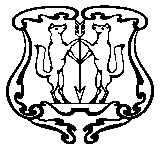 АДМИНИСТРАЦИЯ ГОРОДА ЕНИСЕЙСКАКрасноярского краяПОСТАНОВЛЕНИЕ      г. ЕнисейскВ соответствии с Федеральным законом от 06.10.2003 № 131-ФЗ «Об общих принципах организации местного самоуправления в Российской Федерации», со статьей 39.15 Земельного кодекса РФ, Федеральным законом от 27.07.2010 № 210-ФЗ «Об организации предоставления государственных и муниципальных услуг», руководствуясь ст.ст. 43, 46 Устава города Енисейска Красноярского края, ПОСТАНОВЛЯЮ:1.Утвердить Административный регламент предоставления муниципальной услуги «Предварительное согласование предоставления земельного участка» согласно приложению к настоящему Постановлению.	2.Постановление подлежит опубликованию в печатном средстве массовой информации «Информационный бюллетень города Енисейска Красноярского края» и на официальном сайте администрации  г. Енисейска www.eniseysk.com.  	3. Настоящее Постановление вступает в силу в день, следующий за днем официального опубликования.	4. Контроль за исполнением настоящего постановления возложить на заместителя главы города по стратегическому планированию, экономическому развитию и финансам Степанову Н.В.Исполняющий обязанностиглавы города                                                                                 Н.В. СтепановаРукавишникова А.В.Евдокимова О.А.83919522435Приложение 	к постановлению	администрации г. Енисейска	от «30»     06     2022    № 249-пАДМИНИСТРАТИВНЫЙ РЕГЛАМЕНТ  ПРЕДОСТАВЛЕНИЯ МУНИЦИПАЛЬНОЙ УСЛУГИ «ПРЕДВАРИТЕЛЬНОЕ СОГЛАСОВАНИЕ ПРЕДОСТАВЛЕНИЯ ЗЕМЕЛЬНОГО УЧАСТКА»ОБЩИЕ ПОЛОЖЕНИЯ1.1. Настоящий Административный регламент (далее - Регламент) определяет порядок и стандарт предоставления муниципальной услуги по рассмотрению заявлений о предварительном согласовании предоставления земельных участков, находящихся в государственной собственности до разграничения прав на земельные участки или собственности муниципального образования город Енисейск (далее - Услуга).1.2. Регламент размещается на официальном Интернет-портале http://www.eniseysk.com/, а также на информационном стенде, расположенном в МКУ «Управление муниципальным имуществом г. Енисейска» по адресу: 663180, Красноярский край, г. Енисейск, ул. Бабкина, 18.1.3. Информация о муниципальной услуге предоставляется в МКУ «Управление муниципальным имуществом города Енисейска» (далее Учреждение) при личном приеме заявителей, с использованием средств телефонной связи, посредством размещения в информационно-телекоммуникационных сетях общего пользования и размещается в федеральной государственной информационной системе «Федеральный реестр государственных и муниципальных услуг (функций) и федеральной государственной информационной системе «Единый портал государственных и муниципальных услуг (функций)»  (далее Единый портал госуслуг) (www.gosuslugi.ru). На Едином портале государственных услуг также размещаются формы заявлений и иных документов, необходимых для получения данной услуги, и обеспечивается доступ к ним для копирования и заполнения в электронном виде.Место нахождения Учреждения: 663180, г. Енисейск, ул. Бабкина, 18.Режим работы Учреждения: ежедневно с 9.00 до 17.12,  (перерыв на обед с 13.00 до 14.00), выходные дни - суббота, воскресенье.Телефон Учреждения: 8(39195) 2-24-35, факс 2-24-35.Телефон приёмной Учреждения: 8(39195) 2-31-95.  E-mail: enis_kumi@mail.ru.Сведения о местонахождении, контактных телефонах (телефонах для справок), Интернет-адресах, адресах электронной почты Учреждения, размещены на официальном интернет – портале органа местного самоуправления города Енисейска www.eniseysk.com, на информационном стенде Учреждения. Сведения о графике (режиме) работы Учреждения сообщаются по телефонам для справок (консультаций), а также размещаются на официальном интернет – портале органа местного самоуправления города Енисейска www.eniseysk.com, на информационном стенде Учреждения. Информирование о ходе предоставления муниципальной услуги осуществляется исполнителями при личном контакте с заявителем, с использованием средств почтовой, телефонной связи.Информация о приостановлении предоставления муниципальной услуги или об отказе в ее исполнении направляется заявителю заказным письмом и дублируется по телефону, указанному в заявлении (при наличии соответствующих данных в заявлении).Информация о сроке завершения оформления документов и возможности их получения заявителем сообщается при подаче документов и при возобновлении муниципальной услуги после ее приостановления, а в случае сокращения срока – по указанному в заявлении телефону.Заявитель имеет право на получение сведений о прохождении административных процедур по предоставлению муниципальной услуги посредством телефонной и почтовой связи или посредством личного посещения исполнителя.Для получения сведений о прохождении административных процедур по предоставлению муниципальной услуги заявителем указываются (называются) дата и входящий номер заявления (полученный в Учреждении). Заявителю предоставляются сведения о том, на каком этапе (в процессе выполнения какой административной процедуры) находится рассмотрение заявления. 1.4. Заявителями на предоставление Услуги являются юридические лица и граждане либо их уполномоченные представители, обратившиеся с заявлением о предоставлении Услуги (далее - Заявители).1.5. Заявление о предварительном согласовании предоставления земельного участка (далее - Заявление) с прилагаемыми документами подается в администрацию города Енисейска (далее также - Администрация) или в МКУ «Управление муниципальным имуществом города Енисейска» или в КГБУ «Многофункциональный центр предоставления государственных и муниципальных услуг» (далее также - МФЦ) одним из следующих способов:лично (либо через уполномоченного представителя) должностному лицу Администрации, Учреждения или сотруднику МФЦ;посредством почтовой связи на бумажном носителе;в форме электронных документов с использованием информационно-телекоммуникационной сети Интернет, включая региональный портал государственных и муниципальных услуг Красноярского края: www.gosuslugi.krskstate.ru.1.6. Заявление может быть заполнено от руки (разборчивым почерком и выполнено не карандашом) или машинописным способом, распечатано посредством электронных печатающих устройств.1.7. Место нахождения Администрации: 663180, г. Енисейск, ул. Ленина, 113.Режим работы Администрации: ежедневно с 9.00 до 17.00, понедельник с 8.00 до 17.00 (перерыв на обед с 13.00 до 14.00), выходные дни – суббота, воскресенье.Телефон Администрации: 8(39195)2-24-00E-mail: eniseyskadm@mail.ru 1.8. Место нахождения Учреждения: 663180, г. Енисейск, ул. Бабкина, 18.  Режим работы Учреждения: ежедневно с 9.00 до 17.12,  (перерыв на обед с 13.00 до 14.00), выходные дни - суббота, воскресенье. Телефон Учреждения: 8(39195) 2-24-35, факс 2-24-35. Телефон приёмной Учреждения: 8(39195) 2-31-95.   E-mail: enis_kumi@mail.ru.             1.9. Место нахождения МФЦ: 663180, г. Енисейск, ул. Ленина, 89, пом.1         Режим работы:  пн-ср, пт-сб c 09.00 до 17.00; чт c 09.00 до 20.00         Телефон МФЦ: 8 (39195) 2-64-71 Адрес официального сайта МФЦ: www.24mfc.ru.II. СТАНДАРТ ПРЕДОСТАВЛЕНИЯ МУНИЦИПАЛЬНОЙ УСЛУГИ2.1. Наименование Услуги: Предварительное согласование предоставления земельного участка.2.2. Услуга предоставляется Администрацией города Енисейска.Ответственным исполнителем муниципальной услуги является МКУ «Управление муниципальным имуществом г. Енисейска».2.3. Результатом предоставления Услуги является:- издание распоряжения администрации города Енисейска о предварительном согласовании предоставления земельного участка и направление его Заявителю;- принятие решения об отказе в предварительном согласовании предоставления земельного участка.2.4. Максимальный срок предоставления муниципальной услуги со дня поступления Заявления не должен превышать 30 дней.В случае если на дату поступления в Администрацию заявления о предварительном согласовании предоставления земельного участка, образование которого предусмотрено приложенной к этому Заявлению схемой расположения земельного участка, на рассмотрении такого органа находится представленная ранее другим лицом схема расположения земельного участка и местоположение земельных участков, образование которых предусмотрено этими схемами, частично или полностью совпадает, Администрация принимает решение о приостановлении срока рассмотрения поданного позднее заявления о предварительном согласовании предоставления земельного участка и направляет принятое решение Заявителю.Срок рассмотрения поданного позднее заявления о предварительном согласовании предоставления земельного участка приостанавливается до принятия решения об утверждении направленной или представленной ранее схемы расположения земельного участка или до принятия решения об отказе в утверждении указанной схемы.2.5. Предоставление Услуги осуществляется в соответствии со следующими нормативными правовыми актами:Гражданским кодексом Российской Федерации;Земельным кодексом Российской Федерации;Федеральным законом от 25.10.2001 № 137-ФЗ «О введении в действие Земельного кодекса Российской Федерации»;Федеральным законом от 06.10.2003 № 131-ФЗ «Об общих принципах организации местного самоуправления в Российской Федерации»;Федеральным законом от 02.05.2006 № 59-ФЗ «О порядке рассмотрения обращений граждан Российской Федерации»;Федеральным законом от 13.07.2015 № 218-ФЗ «О государственной регистрации недвижимости»;Федеральным законом от 09.02.2009 № 8-ФЗ «Об обеспечении доступа к информации о деятельности государственных органов и органов местного самоуправления»;Федеральным законом от 27.07.2010 № 210-ФЗ «Об организации предоставления государственных и муниципальных услуг»;Законом Красноярского края от 04.12.2008 № 7-2542 «О регулировании земельных отношений в Красноярском крае»;Приказом Росреестра от 02.09.2020 № П/0321 «Об утверждении перечня документов, подтверждающих право заявителя на приобретение земельного участка без проведения торгов»;Приказом Министерства экономического развития Российской Федерации от 14.01.2015 № 7 «Об утверждении Порядка и способов подачи заявлений об утверждении схемы расположения земельного участка или земельных участков на кадастровом плане территории, заявления о проведении аукциона по продаже земельного участка, находящегося в государственной или муниципальной собственности, или аукциона на право заключения договора аренды земельного участка, находящегося в государственной или муниципальной собственности, заявления о предварительном согласовании предоставления земельного участка, находящегося в государственной или муниципальной собственности, заявления о предоставлении земельного участка, находящегося в государственной или муниципальной собственности, и заявления о перераспределении земель и (или) земельных участков, находящихся в государственной или муниципальной собственности, и земельных участков, находящихся в частной собственности, в форме электронных документов с использованием информационно-телекоммуникационной сети Интернет, а также требований к их формату»;Уставом города Енисейска Красноярского края;иными правовыми актами, регламентирующими правоотношения, возникающие при предварительном согласовании предоставления земельных участков.2.6. Перечень документов, необходимых для предоставления Услуги.Перечень документов, прилагаемых Заявителем:1) заявление о предварительном согласовании предоставления земельного участка (приложение № 1, № 2 к настоящему Регламенту).В заявлении о предварительном согласовании предоставления земельного участка указываются: фамилия, имя и (при наличии) отчество, место жительства Заявителя, реквизиты документа, удостоверяющего личность Заявителя (для гражданина); наименование и место нахождения Заявителя (для юридического лица), а также государственный регистрационный номер записи о государственной регистрации юридического лица в едином государственном реестре юридических лиц и идентификационный номер налогоплательщика, за исключением случаев, если Заявителем является иностранное юридическое лицо; кадастровый номер земельного участка, заявление о предварительном согласовании предоставления которого подано (далее - испрашиваемый земельный участок), в случае, если границы такого земельного участка подлежат уточнению в соответствии с Федеральным законом «О государственной регистрации недвижимости»; реквизиты решения об утверждении проекта межевания территории, если образование испрашиваемого земельного участка предусмотрено указанным проектом; кадастровый номер земельного участка или кадастровые номера земельных участков, из которых в соответствии с проектом межевания территории, со схемой расположения земельного участка или с проектной документацией лесных участков предусмотрено образование испрашиваемого земельного участка, в случае, если сведения о таких земельных участках внесены в Единый государственный реестр недвижимости; основание предоставления земельного участка без проведения торгов; вид права, на котором Заявитель желает приобрести земельный участок, если предоставление земельного участка возможно на нескольких видах прав; цель использования земельного участка; реквизиты решения об изъятии земельного участка для государственных или муниципальных нужд в случае, если земельный участок предоставляется взамен земельного участка, изымаемого для государственных или муниципальных нужд;реквизиты решения об утверждении документа территориального планирования и (или) проекта планировки территории в случае, если земельный участок предоставляется для размещения объектов, предусмотренных указанными документами и (или) проектом;почтовый адрес и (или) адрес электронной почты для связи с Заявителем;согласие на обработку персональных данных;2) документы, подтверждающие право Заявителя на приобретение земельного участка без проведения торгов  и предусмотренные перечнем, установленным Приказом Росреестра от 02.09.2020 № П/0321 «Об утверждении перечня документов, подтверждающих право заявителя на приобретение земельного участка без проведения торгов»;3) схема расположения земельного участка в случае, если испрашиваемый земельный участок предстоит образовать и отсутствует проект межевания территории, в границах которой предстоит образовать такой земельный участок;4) проектная документация лесных участков в случае, если подано заявление о предварительном согласовании предоставления лесного участка, за исключением лесного участка, образуемого в целях размещения линейного объекта;5) документ, подтверждающий полномочия представителя Заявителя, в случае, если с заявлением о предварительном согласовании предоставления земельного участка обращается представитель Заявителя;6) заверенный перевод на русский язык документов о государственной регистрации юридического лица в соответствии с законодательством иностранного государства в случае, если Заявителем является иностранное юридическое лицо;7) подготовленный садоводческим или огородническим некоммерческим товариществом реестр членов такого товарищества в случае, если подано заявление о предварительном согласовании предоставления земельного участка или о предоставлении земельного участка в безвозмездное пользование  такому товариществу.2.7. Перечень документов, запрашиваемых Учреждением самостоятельно, в порядке межведомственного информационного взаимодействия:1) выписка из Единого государственного реестра юридических лиц (ЕГРЮЛ) о юридическом лице, являющемся Заявителем;2) выписка из Единого государственного реестра недвижимости об основных характеристиках и зарегистрированных правах на объект недвижимости (далее также – ЕГРП) о правах на здание, строение, сооружение, находящиеся на испрашиваемом земельном участке, или уведомление об отсутствии в ЕГРП запрашиваемых сведений о зарегистрированных правах на указанные здания, строения, сооружения;3) выписка из ЕГРП о правах на приобретаемый земельный участок или уведомление об отсутствии в ЕГРП запрашиваемых сведений о зарегистрированных правах на указанный земельный участок;4) кадастровый паспорт земельного участка либо кадастровая выписка о земельном участке.2.8. Заявитель вправе представить вместе с заявлением о приобретении прав на земельный участок документы и информацию, которые находятся в распоряжении органов, предоставляющих государственные услуги, органов, предоставляющих муниципальные услуги, иных государственных органов, органов местного самоуправления либо подведомственных государственным органам или органам местного самоуправления организаций, участвующих в предоставлении государственных и муниципальных услуг в соответствии с нормативными правовыми актами Российской Федерации, нормативными правовыми актами субъектов Российской Федерации, муниципальными правовыми актами.2.9. При подаче Заявления документы, предусмотренные пунктом 2.6 настоящего Регламента, представляются для ознакомления должностному лицу Администрации, Учреждения ответственному за предоставление Услуги или сотруднику МФЦ в оригиналах, либо в виде нотариально удостоверенных копий документов. Оригиналы документов подлежат возврату Заявителю.Прилагаемые к Заявлению документы, состоящие из двух и более листов, должны быть пронумерованы и прошнурованы.При направлении Заявления по почте документы, предусмотренные пунктом 2.6 настоящего Регламента, представляются в виде нотариально удостоверенных копий документов.Обращение за получением муниципальной услуги и предоставление муниципальной услуги могут осуществляться с использованием электронных документов, подписанных электронной подписью в соответствии с требованиями Федерального закона от 06.04.2011 № 63-ФЗ «Об электронной подписи» и требованиями Федерального закона от 27.07.2010 № 210-ФЗ «Об организации предоставления государственных и муниципальных услуг».2.10. Основания для отказа в приеме Заявления отсутствуют.2.11. Администрация принимает решение об отказе в предварительном согласовании предоставления земельного участка при наличии хотя бы одного из следующих оснований:1) схема расположения земельного участка, приложенная к заявлению о предварительном согласовании предоставления земельного участка, не может быть утверждена по следующим основаниям:несоответствие схемы расположения земельного участка ее форме, формату или требованиям к ее подготовке, которые установлены в соответствии с пунктом 12 статьи 11.10 Земельного кодекса РФ;полное или частичное совпадение местоположения земельного участка, образование которого предусмотрено схемой его расположения, с местоположением земельного участка, образуемого в соответствии с ранее принятым решением об утверждении схемы расположения земельного участка, срок действия которого не истек;разработка схемы расположения земельного участка с нарушением предусмотренных статьей 11.9 Земельного кодекса РФ требований к образуемым земельным участкам;несоответствие схемы расположения земельного участка утвержденному проекту планировки территории, землеустроительной документации, положению об особо охраняемой природной территории;расположение земельного участка, образование которого предусмотрено схемой расположения земельного участка, в границах территории, для которой утвержден проект межевания территории;земельный участок, который предстоит образовать, не может быть предоставлен Заявителю по следующим основаниям:с заявлением о предоставлении земельного участка обратилось лицо, которое в соответствии с земельным законодательством не имеет права на приобретение земельного участка без проведения торгов;указанный в заявлении о предоставлении земельного участка земельный участок предоставлен на праве постоянного (бессрочного) пользования, безвозмездного пользования, пожизненного наследуемого владения или аренды, за исключением случаев, если с заявлением о предоставлении земельного участка обратился обладатель данных прав или подано заявление о предоставлении земельного участка в соответствии с подпунктом 10 пункта 2 статьи 39.10 Земельного кодекса РФ;указанный в заявлении о предоставлении земельного участка земельный участок образован в результате раздела земельного участка, предоставленного садоводческому или огородническому некоммерческому товариществу, за исключением случаев обращения с таким заявлением члена этого товарищества (если такой земельный участок является садовым или огородным) либо собственников земельных участков, расположенных в границах территории ведения гражданами садоводства или огородничества для собственных нужд (если земельный участок является земельным участком общего назначения);на указанном в заявлении о предоставлении земельного участка земельном участке расположены здание, сооружение, объект незавершенного строительства, принадлежащие гражданам или юридическим лицам, за исключением случаев, если  на земельном участке расположены сооружения (в том числе сооружения, строительство которых не завершено), размещение которых допускается на основании сервитута, публичного сервитута, или объекты, размещенные в соответствии со статьей 39.36 Земельного кодекса РФ, либо с заявлением о предоставлении земельного участка обратился собственник этих здания, сооружения, помещений в них, этого объекта незавершенного строительства, а также случаев, если подано заявление о предоставлении земельного участка и в отношении расположенных на нем здания, сооружения, объекта незавершенного строительства принято решение о сносе самовольной постройки либо решение о сносе самовольной постройки или ее приведении в соответствие с установленными требованиями и в сроки, установленные указанными решениями, не выполнены обязанности, предусмотренные частью 11 статьи 55.32 Градостроительного кодекса РФ;на указанном в заявлении о предоставлении земельного участка земельном участке расположены здание, сооружение, объект незавершенного строительства, находящиеся в государственной или муниципальной собственности, за исключением случаев, если на земельном участке расположены сооружения (в том числе сооружения, строительство которых не завершено), размещение которых допускается на основании сервитута, публичного сервитута, или объекты, размещенные в соответствии со статьей 39.36 Земельного кодекса РФ, либо с заявлением о предоставлении земельного участка обратился правообладатель этих здания, сооружения, помещений в них, этого объекта незавершенного строительства;указанный в заявлении о предоставлении земельного участка земельный участок является изъятым из оборота или ограниченным в обороте и его предоставление не допускается на праве, указанном в заявлении о предоставлении земельного участка;указанный в заявлении о предоставлении земельного участка земельный участок является зарезервированным для государственных или муниципальных нужд в случае, если заявитель обратился с заявлением о предоставлении земельного участка в собственность, постоянное (бессрочное) пользование или с заявлением о предоставлении земельного участка в аренду, безвозмездное пользование на срок, превышающий срок действия решения о резервировании земельного участка, за исключением случая предоставления земельного участка для целей резервирования;указанный в заявлении о предоставлении земельного участка земельный участок расположен в границах территории, в отношении которой с другим лицом заключен договор о развитии территории, за исключением случаев, если с заявлением о предоставлении земельного участка обратился собственник здания, сооружения, помещений в них, объекта незавершенного строительства, расположенных на таком земельном участке, или правообладатель такого земельного участка;указанный в заявлении о предоставлении земельного участка земельный участок расположен в границах территории, в отношении которой с другим лицом заключен договор о комплексном развитии территории, или земельный участок образован из земельного участка, в отношении которого с другим лицом заключен договор о комплексном развитии территории, за исключением случаев, если такой земельный участок предназначен для размещения объектов федерального значения, объектов регионального значения или объектов местного значения и с заявлением о предоставлении такого земельного участка обратилось лицо, уполномоченное на строительство указанных объектов;указанный в заявлении о предоставлении земельного участка земельный участок образован из земельного участка, в отношении которого заключен договор о комплексном развитии территории, и в соответствии с утвержденной документацией по планировке территории предназначен для размещения объектов федерального значения, объектов регионального значения или объектов местного значения, за исключением случаев, если с заявлением о предоставлении в аренду земельного участка обратилось лицо, с которым заключен договор о комплексном освоении развитии территории, предусматривающий обязательство данного лица по строительству указанных объектов;указанный в заявлении о предоставлении земельного участка земельный участок является предметом аукциона, извещение о проведении которого размещено в соответствии с пунктом 19 статьи 39.11 Земельного кодекса РФ;в отношении земельного участка, указанного в заявлении о его предоставлении, поступило предусмотренное подпунктом 6 пункта 4 статьи 39.11 Земельного кодекса РФ заявление о проведении аукциона по его продаже или аукциона на право заключения договора его аренды при условии, что такой земельный участок образован в соответствии с подпунктом 4 пункта 4 статьи 39.11 Земельного кодекса РФ и уполномоченным органом не принято решение об отказе в проведении этого аукциона по основаниям, предусмотренным пунктом 8 статьи 39.11 Земельного кодекса РФ;в отношении земельного участка, указанного в заявлении о его предоставлении, опубликовано и размещено в соответствии с подпунктом 1 пункта 1 статьи 39.18 Земельного кодекса РФ извещение о предоставлении земельного участка для индивидуального жилищного строительства, ведения личного подсобного хозяйства, садоводства или осуществления крестьянским (фермерским) хозяйством его деятельности;испрашиваемый земельный участок полностью расположен в границах зоны с особыми условиями использования территории, установленные ограничения использования земельных участков в которой не допускают использования земельного участка в соответствии с целями использования такого земельного участка, указанными в заявлении о предоставлении земельного участка;площадь земельного участка, указанного в заявлении о предоставлении земельного участка садоводческому или огородническому некоммерческому товариществу, превышает предельный размер, установленный пунктом 6 статьи 39.10 Земельного кодекса РФ;указанный в заявлении о предоставлении земельного участка земельный участок в соответствии с утвержденными документами территориального планирования и (или) документацией по планировке территории предназначен для размещения объектов федерального значения, объектов регионального значения или объектов местного значения и с заявлением о предоставлении земельного участка обратилось лицо, не уполномоченное на строительство этих объектов;указанный в заявлении о предоставлении земельного участка земельный участок предназначен для размещения здания, сооружения в соответствии с государственной программой Российской Федерации, государственной программой субъекта Российской Федерации и с заявлением о предоставлении земельного участка обратилось лицо, не уполномоченное на строительство этих здания, сооружения;предоставление земельного участка на заявленном виде прав не допускается;в отношении земельного участка, указанного в заявлении о его предоставлении, принято решение о предварительном согласовании его предоставления, срок действия которого не истек, и с заявлением о предоставлении земельного участка обратилось иное не указанное в этом решении лицо;указанный в заявлении о предоставлении земельного участка земельный участок изъят для государственных или муниципальных нужд и указанная в заявлении цель предоставления такого земельного участка не соответствует целям, для которых такой земельный участок был изъят, за исключением земельных участков, изъятых для государственных или муниципальных нужд в связи с признанием многоквартирного дома, который расположен на таком земельном участке, аварийным и подлежащим сносу или реконструкции;2.21) границы земельного участка, указанного в заявлении о его предоставлении, подлежат уточнению в соответствии с Федеральным законом «О государственной регистрации недвижимости»;площадь земельного участка, указанного в заявлении о его предоставлении, превышает его площадь, указанную в схеме расположения земельного участка, проекте межевания территории или в проектной документации лесных участков, в соответствии с которыми такой земельный участок образован, более чем на десять процентов;с заявлением о предоставлении земельного участка, включенного в перечень муниципального имущества, предусмотренного частью 4 статьи 18 Федерального закона от 24.07.2007 № 209-ФЗ «О развитии малого и среднего предпринимательства в Российской Федерации», обратилось лицо, которое не является субъектом малого или среднего предпринимательства, или лицо, в отношении которого не может оказываться поддержка в соответствии с частью 3 статьи 14 указанного Федерального закона.2) земельный участок, границы которого подлежат уточнению в соответствии с Федеральным законом от 24.07.2007 N 221-ФЗ "О государственном кадастре недвижимости", не может быть предоставлен заявителю по основаниям, указанным в подпунктах 1 - 23 статьи 39.16 Земельного кодекса Российской Федерации. 3) указанный в заявлении о предоставлении земельного участка земельный участок не отнесен к определенной категории земель.2.12. Предоставление Услуги осуществляется бесплатно.2.13. Срок ожидания Заявителя в очереди при подаче Заявления (запроса) о предоставлении Услуги не превышает 15 минут.Срок ожидания Заявителя в очереди при получении результата предоставления Услуги не превышает 15 минут.2.14. Заявление о предоставлении Услуги должно быть зарегистрировано:при подаче лично должностному лицу, ответственному за предоставление Услуги - в день поступления Заявления;при подаче лично сотруднику МФЦ - в течение 1 рабочего дня со дня поступления Заявления (для передачи Заявления в Администрацию). В случае подачи Заявления в субботу Заявление должно быть зарегистрировано не позднее 10-00 часов следующего рабочего дня за выходным;при получении посредством почтовой или электронной связи Администрацией - не позднее окончания рабочего дня, в течение которого Заявление было получено.2.15. Помещения, в которых предоставляется Услуга, должны содержать места для ожидания приема граждан, которые должны быть оборудованы местами для сидения.Места для заполнения Заявлений (запросов) оборудуются столами, обеспечиваются бланками Заявлений и канцелярскими принадлежностями.На официальном сайте Администрации  размещается информация о местонахождении, режиме работы, справочных телефонах органа, предоставляющего Услугу, а также форма Заявления и Административный регламент предоставления Услуги.На информационных стендах размещается следующая информация:режим работы Администрации;справочные телефоны Администрации;форма Заявления и перечень документов, необходимых для получения Услуги;извлечения из законодательных и иных нормативных правовых актов, регулирующих вопросы, связанные с предоставлением Услуги;описание процедуры исполнения Услуги;порядок и сроки предоставления Услуги;порядок обжалования решений, действий (бездействия) должностных лиц, исполняющих Услугу;образец заполнения Заявления о предоставлении Услуги.Перед зданием имеются парковочные места, предназначенные для размещения автотранспортных средств заявителей. На местах для парковки автотранспортных средств выделяется не менее 10 процентов мест (но не менее одного места) для  бесплатной парковки транспортных средств, управляемых инвалидами I, II групп, и транспортных средств, перевозящих таких инвалидов и (или) детей-инвалидов. На указанных транспортных средствах должен быть установлен опознавательный знак «Инвалид» и информация об этих транспортных средствах должна быть внесена в федеральный реестр инвалидов.Вход в здание должен быть оборудован пандусом для обеспечения доступа инвалидов на креслах-колясках. Санитарно-технические помещения должны быть доступны для инвалидов, проходы должны обеспечивать беспрепятственный доступ заявителей, включая заявителей, использующих кресла-коляски.В помещениях предоставления Услуги расположение интерьера, подбор и расстановка приборов и устройств, технологического и иного оборудования должны соответствовать пределам, установленным для зоны досягаемости заявителей, находящихся в креслах-колясках. При невозможности создания условий для его полного приспособления с учетом потребностей инвалидов Администрацией проводятся мероприятия по обеспечению беспрепятственного доступа маломобильных граждан к объектам с учетом разумного приспособления.При невозможности создания условий для полного приспособления помещений, где оказывается услуга, проводятся мероприятия по обеспечению беспрепятственного доступа маломобильных граждан к объекту с учетом разумного приспособления.В месте предоставления муниципальной услуги обеспечивается:допуск на объект сурдопереводчика, тифлосурдопереводчика;сопровождение инвалидов, имеющих стойкие нарушения функции зрения и самостоятельного передвижения;допуск собаки-проводника при наличии документа, подтверждающего ее специальное обучение, выданного по форме и в порядке, установленных федеральным органом исполнительной власти, осуществляющим функции по выработке и реализации государственной политики и нормативно-правовому регулированию в сфере социальной защиты населения;предоставление инвалидам по слуху услуги с использованием русского жестового языка, в том числе специалистами диспетчерской службы видеотелефонной связи для инвалидов по слуху Красноярского края.Специалисты, оказывающие предоставление Услуги, при необходимости оказывают инвалидам помощь, необходимую для получения в доступной для них форме информации о правилах предоставления Услуги, в том числе об оформлении необходимых для получения Услуги документов, о совершении ими других необходимых для получения услуги действий.        2.16.  Показатель доступности.На информационном стенде в Учреждении размещаются следующие информационные материалы:- сведения о перечне предоставляемых муниципальных услуг;- образцы документов (справок).- адрес, номера телефонов и факса, график работы, адрес электронной почты Учреждения;- административный регламент;- адрес официального сайта Учреждения в сети Интернет, содержащего информацию о предоставлении муниципальной услуги;- порядок получения информации заявителями по вопросам предоставления муниципальной услуги, в том числе о ходе предоставления муниципальной услуги;- перечень оснований для отказа в предоставлении муниципальной услуги;- порядок обжалования действий (бездействия) и решений, осуществляемых (принятых) в ходе предоставления муниципальной услуги;- необходимая оперативная информация о предоставлении муниципальной услуги.Текст материалов, размещаемых на стендах, должен быть напечатан удобным для чтения шрифтом, основные моменты и наиболее важные места выделены.2.17. Показателем качества муниципальной услуги являются:- количество выданных документов, являющихся результатом муниципальной услуги;- соблюдение сроков предоставления муниципальной услуги, сроков выполнения отдельных административных процедур в рамках ее предоставления.III. СОСТАВ, ПОСЛЕДОВАТЕЛЬНОСТЬ И СРОКИ ВЫПОЛНЕНИЯ АДМИНИСТРАТИВНЫХ ПРОЦЕДУР, ТРЕБОВАНИЯ К ПОРЯДКУ ИХ ВЫПОЛНЕНИЯ, В ТОМ ЧИСЛЕ ОСОБЕННОСТИ ВЫПОЛНЕНИЯ АДМИНИСТРАТИВНЫХ ПРОЦЕДУР В ЭЛЕКТРОННОЙ ФОРМЕ, А ТАКЖЕ ОСОБЕННОСТИ ВЫПОЛНЕНИЯ АДМИНИСТРАТИВНЫХ ПРОЦЕДУР В МНОГОФУНКЦИОНАЛЬНЫХ ЦЕНТРАХ3.1. Предоставление Услуги включает в себя следующие административные процедуры:1) прием и регистрация Заявления;2) передача Заявления на исполнение;3) рассмотрение Заявления и представленных документов, принятие решения;4) подготовка проекта распоряжения администрации, его согласование и подписание либо подготовка решения об отказе в предварительном согласовании предоставления земельного участка;5) выдача результата предоставления Услуги.Блок-схема последовательности административных процедур при предоставлении Услуги приведена в приложении № 3 к настоящему Регламенту.3.2. Прием и регистрация Заявления.Прием и регистрация Заявления осуществляется должностным лицом Учреждения, ответственным за предоставление Услуги или сотрудником МФЦ.1) основанием для начала административной процедуры является поступление Заявления в Администрацию, Учреждение или МФЦ;2) должностное лицо Администрации, Учреждения, ответственное за предоставление Услуги или сотрудник МФЦ осуществляющий прием Заявления:устанавливает предмет обращения;устанавливает личность Заявителя, в том числе проверяет документ, удостоверяющий личность, полномочия Заявителя, в том числе полномочия представителя действовать от его имени;проверяет полноту содержащейся в Заявлении информации;проверяет наличие всех необходимых для предоставления Услуги документов, исходя из соответствующего перечня документов;проверяет представленные документы на соответствие следующим требованиям:а) прилагаемые к Заявлению документы, состоящие из двух и более листов, пронумерованы и прошнурованы;б)документы в установленных законодательством случаях удостоверены, скреплены печатями, имеют надлежащие подписи сторон или определенных законодательством должностных лиц;в)тексты документов написаны разборчиво, наименования юридических лиц - без сокращения, с указанием их мест нахождения;г) фамилии, имена и отчества физических лиц, адреса их мест жительства написаны полностью;д) в документах нет подчисток, приписок, зачеркнутых слов и иных не оговоренных в них исправлений;е) документы не исполнены карандашом;ж) документы не имеют повреждений, наличие которых не позволяет однозначно истолковать их содержание;осуществляет проверку прилагаемых к Заявлению копий документов на их соответствие оригиналам. Заявитель (либо уполномоченный представитель) заверяет копии путем проставления «Копия верна» с указанием фамилии и инициалов, даты;передает принятое Заявление в порядке делопроизводства на его регистрацию;3) Заявление с прилагаемыми к нему документами подлежит обязательной регистрации в день поступления. В случае поступления Заявления по почте или посредством электронной почты не позднее окончания рабочего дня, в течение которого Заявление было получено;4) зарегистрированное Заявление направляется Главе города в день регистрации Заявления для вынесения резолюции (поручения);5) результатом исполнения административной процедуры является регистрация Заявления в информационной системе Администрации.3.3. Передача Заявления на исполнение:1) основанием начала административной процедуры является поступление зарегистрированного в установленном порядке Заявления Главе города для вынесения резолюции (поручения);2) Глава города рассматривает Заявление и в виде резолюции дает поручение Учреждению;3) специалист в области имущественных отношений Учреждения является ответственным за подготовку результата Услуги;4) результатом исполнения административной процедуры является передача Заявления для исполнения специалисту в области имущественных отношений Учреждения;5) срок выполнения административной процедуры по передаче Заявления на исполнение составляет 3 дня.3.4. Рассмотрение Заявления и представленных документов, принятие решения:1) основанием начала административной процедуры является поступление зарегистрированного в установленном порядке Заявления для исполнения  специалисту в области имущественных отношений Учреждения;2) сотрудник проверяет соответствие Заявления требованиям, предусмотренным статьей 39.17 Земельного кодекса РФ, устанавливает наличие документов, указанных в пункте 2.6 настоящего Регламента;3)  в случае если Заявление не соответствует требованиям пункта 1 статьи 39.15 Земельного кодекса РФ, подано в иной уполномоченный орган или к Заявлению не приложены документы, представляемые в соответствии с пунктом 2.6 настоящего Регламента, специалист в области имущественных отношений Учреждения в течение десяти дней со дня поступления заявления о предварительном согласовании предоставления земельного участка подготавливает письмо о возврате Заявления Заявителю, с указанием причин возврата;4) в случае непредставления Заявителем по собственной инициативе документов, предусмотренных пунктом 2.7 настоящего Регламента,  специалист в области имущественных отношений Учреждения в течение 5 дней с момента регистрации Заявления осуществляет формирование и направление межведомственных запросов;5) после получения запрашиваемых в порядке межведомственного взаимодействия документов специалист в области имущественных отношений Учреждения проверяет наличие или отсутствие оснований для отказа в предварительном согласовании предоставления земельного участка и принимает соответствующее решение;6) результатом исполнения административной процедуры является:- принятие решения о предварительном согласовании предоставления земельного участка;- принятие решения об отказе в предоставлении Услуги;7) срок выполнения административной процедуры по рассмотрению Заявления и принятию решения составляет не более 30 дней с даты поступления Заявления.3.5. Подготовка проекта распоряжения администрации города Енисейска, его согласование и подписание либо подготовка решения об отказе в предварительном согласовании предоставления земельного участка:1) основанием для начала административной процедуры является формирование необходимого пакета документов для предоставления Муниципальной услуги;2) специалист в области имущественных отношений Учреждения готовит проект распоряжения администрации города Енисейска о предварительном согласовании предоставления земельного участка, обеспечивает его согласование и подписание, либо подготавливает письмо (решение) об отказе в предварительном согласовании предоставления земельного участка, обеспечивает его согласование и подписание;3) срок выполнения административной процедуры составляет 10 дней.3.6. Выдача результата предоставления Услуги:1) основанием для начала административной процедуры является подписание распоряжения администрации города Енисейска о предварительном согласовании предоставления земельного участка  или мотивированного решения об отказе в предварительном согласовании предоставления земельного участка;2) выдача результата Услуги осуществляется в соответствии со способом получения, указанным в Заявлении;3) в случае подачи Заявления о предоставлении Услуги через МФЦ результат Услуги передается в указанный орган для выдачи Заявителю (Заявителям);4) в случае подачи Заявления посредством электронной связи  специалист в области имущественных отношений Учреждения сообщает Заявителю о результатах оказания Услуги посредством электронной почты или по телефону, а при обращении Заявителя за выдачей результата Услуги сверяет данные документов, указанные Заявителем при подаче Заявления в электронном виде, и оригиналы документов, предъявляемых Заявителем (или его уполномоченным представителем).3.7. Особенности выполнения административной процедуры в КГБУ «Многофункциональный центр предоставления государственных и муниципальных услуг».Предоставление муниципальных услуг в многофункциональных центрах осуществляется в соответствии с Федеральным законом от 27.07.2010 № 210-ФЗ «Об организации предоставления государственных и муниципальных услуг», иными нормативными правовыми актами Российской Федерации, нормативными правовыми актами Красноярского края, муниципальными правовыми актами по принципу «одного окна», в соответствии с которым предоставление муниципальной услуги осуществляется после однократного обращения Заявителя с соответствующим запросом, а взаимодействие с органами, предоставляющими муниципальные услуги, осуществляется многофункциональным центром без участия Заявителя в соответствии с нормативными правовыми актами и соглашением о взаимодействии.IV. ФОРМЫ КОНТРОЛЯ ЗА ИСПОЛНЕНИЕМ АДМИНИСТРАТИВНОГО РЕГЛАМЕНТА4.1. Контроль за соблюдением должностными лицами положений настоящего Регламента осуществляется в форме проведения текущего контроля, плановых и внеплановых проверок.4.2. Текущий контроль за соблюдением положений настоящего Регламента осуществляется непосредственно при предоставлении Муниципальной услуги конкретному Заявителю руководителем Учреждения, начальниками отделов Учреждения в отношении подчиненных должностных лиц, осуществляющих административные процедуры в рамках предоставления Муниципальной услуги.4.3. Текущий контроль осуществляется путем проверки своевременности, полноты и качества выполнения административных процедур при согласовании (подписании) документов в рамках предоставления Муниципальной услуги.4.4. Контроль за соблюдением положений настоящего Регламента осуществляется руководителем Учреждения путем проведения плановых проверок, периодичность проведения которых определяется Учреждением самостоятельно, не реже одного раза в год.4.5. Внеплановые проверки соблюдения положений настоящего Регламента проводятся руководителем Учреждения или его заместителем при поступлении информации о несоблюдении должностными лицами требований настоящего Регламента либо по требованию органов государственной власти, обладающих контрольно-надзорными полномочиями.4.6. При проверке могут рассматриваться все вопросы, связанные с предоставлением Муниципальной услуги (комплексные проверки), или вопросы, связанные с исполнением той или иной административной процедуры (тематические проверки).4.7. При необходимости в рамках проведения проверки руководителем Учреждения или его заместителем может создаваться рабочая группа для рассмотрения информации об исполнении настоящего Регламента и подготовки предложений по совершенствованию деятельности Учреждения по предоставлению Муниципальной услуги.4.8. Должностное лицо несет персональную ответственность за соблюдение порядка, сроков, формы приема и регистрации документов Заявителя.V. ДОСУДЕБНЫЙ (ВНЕСУДЕБНЫЙ) ПОРЯДОК ОБЖАЛОВАНИЯ РЕШЕНИЙ И ДЕЙСТВИЙ (БЕЗДЕЙСТВИЯ) ОРГАНА, ПРЕДОСТАВЛЯЮЩЕГО МУНИЦИПАЛЬНУЮ УСЛУГУ, МНОГОФУНКЦИОНАЛЬНОГО ЦЕНТРА, ОРГАНИЗАЦИЙ, УКАЗАННЫХ В ЧАСТИ 1.1 СТАТЬИ 16 ФЕДЕРАЛЬНОГО ЗАКОНА «ОБ ОРГАНИЗАЦИИ ПРЕДОСТАВЛЕНИЯ ГОСУДАРСТВЕННЫХ И МУНИЦИПАЛЬНЫХ УСЛУГ» ОТ 27.07.2010 № 210-ФЗ , А ТАКЖЕ ИХ ДОЛЖНОСТНЫХ ЛИЦ, МУНИЦИПАЛЬНЫХ СЛУЖАЩИХ, РАБОТНИКОВ5.1. Заявитель имеет право на обжалование решений и действий (бездействия) должностных лиц Учреждения, многофункционального центра, работника многофункционального центра, а также организаций, указанных в части 1.1 статьи 16 Федерального закона «Об организации предоставления государственных и муниципальных услуг» от 27.07.2010 № 210-ФЗ (далее – Закон), или их работников в досудебном (внесудебном) порядке.5.2. Жалоба на решения или действия (бездействие) должностных лиц Учреждения подается в порядке подчиненности на имя руководителя Учреждения.Жалоба на решения или действия (бездействие) руководителя Учреждения подается в порядке подчиненности на имя главы города.Жалобы на решения и действия (бездействие) работника МФЦ подаются руководителю этого МФЦ. Жалобы на решения и действия (бездействие) МФЦ подаются в Министерство социальной политики Красноярского края.5.3. Заявители муниципальной услуги имеют право обратиться с заявлением или жалобой (далее - обращения) на действия (бездействия) исполнителя, ответственных лиц (специалистов), в том числе в следующих случаях:1) нарушение срока регистрации запроса о предоставлении государственной или муниципальной услуги, запроса, указанного в статье 15.1 Закона;2) нарушение срока предоставления государственной или муниципальной услуги. В указанном случае досудебное (внесудебное) обжалование заявителем решений и действий (бездействия) многофункционального центра, работника многофункционального центра возможно в случае, если на многофункциональный центр, решения и действия (бездействие) которого обжалуются, возложена функция по предоставлению соответствующих государственных или муниципальных услуг в полном объеме в порядке, определенном частью 1.3 статьи 16 настоящего Федерального закона;3) требование у заявителя документов или информации либо осуществления действий, представление или осуществление которых не предусмотрено нормативными правовыми актами Российской Федерации, нормативными правовыми актами субъектов Российской Федерации, муниципальными правовыми актами для предоставления государственной или муниципальной услуги;4) отказ в приеме документов, предоставление которых предусмотрено нормативными правовыми актами Российской Федерации, нормативными правовыми актами субъектов Российской Федерации, муниципальными правовыми актами для предоставления государственной или муниципальной услуги, у заявителя;5) отказ в предоставлении государственной или муниципальной услуги, если основания отказа не предусмотрены федеральными законами и принятыми в соответствии с ними иными нормативными правовыми актами Российской Федерации, законами и иными нормативными правовыми актами субъектов Российской Федерации, муниципальными правовыми актами. В указанном случае досудебное (внесудебное) обжалование заявителем решений и действий (бездействия) многофункционального центра, работника многофункционального центра возможно в случае, если на многофункциональный центр, решения и действия (бездействие) которого обжалуются, возложена функция по предоставлению соответствующих государственных или муниципальных услуг в полном объеме в порядке, определенном частью 1.3 статьи 16 Закона;6) затребование с заявителя при предоставлении государственной или муниципальной услуги платы, не предусмотренной нормативными правовыми актами Российской Федерации, нормативными правовыми актами субъектов Российской Федерации, муниципальными правовыми актами;7) отказ органа, предоставляющего государственную услугу, органа, предоставляющего муниципальную услугу, должностного лица органа, предоставляющего государственную услугу, или органа, предоставляющего муниципальную услугу, многофункционального центра, работника многофункционального центра, организаций, предусмотренных частью 1.1 статьи 16 Закона, или их работников в исправлении допущенных ими опечаток и ошибок в выданных в результате предоставления государственной или муниципальной услуги документах либо нарушение установленного срока таких исправлений. В указанном случае досудебное (внесудебное) обжалование заявителем решений и действий (бездействия) многофункционального центра, работника многофункционального центра возможно в случае, если на многофункциональный центр, решения и действия (бездействие) которого обжалуются, возложена функция по предоставлению соответствующих государственных или муниципальных услуг в полном объеме в порядке, определенном частью 1.3 статьи 16 Закона;8) нарушение срока или порядка выдачи документов по результатам предоставления государственной или муниципальной услуги;9) приостановление предоставления государственной или муниципальной услуги, если основания приостановления не предусмотрены федеральными законами и принятыми в соответствии с ними иными нормативными правовыми актами Российской Федерации, законами и иными нормативными правовыми актами субъектов Российской Федерации, муниципальными правовыми актами. В указанном случае досудебное (внесудебное) обжалование заявителем решений и действий (бездействия) многофункционального центра, работника многофункционального центра возможно в случае, если на многофункциональный центр, решения и действия (бездействие) которого обжалуются, возложена функция по предоставлению соответствующих государственных или муниципальных услуг в полном объеме в порядке, определенном частью 1.3 статьи 16 Закона;10) требование у заявителя при предоставлении государственной или муниципальной услуги документов или информации, отсутствие и (или) недостоверность которых не указывались при первоначальном отказе в приеме документов, необходимых для предоставления государственной или муниципальной услуги, либо в предоставлении государственной или муниципальной услуги, за исключением случаев, предусмотренных пунктом 4 части 1 статьи 7 Закона. В указанном случае досудебное (внесудебное) обжалование заявителем решений и действий (бездействия) многофункционального центра, работника многофункционального центра возможно в случае, если на многофункциональный центр, решения и действия (бездействие) которого обжалуются, возложена функция по предоставлению соответствующих государственных или муниципальных услуг в полном объеме в порядке, определенном частью 1.3 статьи 16 Закона.5.4. Обращения подлежат обязательному рассмотрению. Рассмотрение обращений осуществляется бесплатно.5.5. Жалоба подается в письменной форме на бумажном носителе, в электронной форме в орган, предоставляющий муниципальную услугу, многофункциональный центр либо в соответствующий орган государственной власти (орган местного самоуправления) публично-правового образования, являющийся учредителем многофункционального центра (далее - учредитель многофункционального центра), а также в организации, предусмотренные частью 1.1 статьи 16 Закона. Жалобы на решения и действия (бездействие) руководителя органа, предоставляющего муниципальную услугу, подаются в вышестоящий орган (при его наличии) либо в случае его отсутствия рассматриваются непосредственно руководителем органа, предоставляющего муниципальную услугу. 5.6. Жалобы на решения и действия (бездействие) работника многофункционального центра подаются руководителю этого многофункционального центра. Жалобы на решения и действия (бездействие) многофункционального центра подаются учредителю многофункционального центра или должностному лицу, уполномоченному нормативным правовым актом субъекта Российской Федерации. Жалобы на решения и действия (бездействие) работников организаций, предусмотренных частью 1.1 статьи 16 Закона, подаются руководителям этих организаций.5.7. Жалоба на решения и действия (бездействие) органа, предоставляющего муниципальную услугу, должностного лица органа, предоставляющего муниципальную услугу, муниципального служащего, руководителя органа, предоставляющего муниципальную услугу, может быть направлена по почте, с использованием информационно-телекоммуникационной сети Интернет, официального сайта органа, предоставляющего муниципальную услугу, а также может быть принята при личном приеме заявителя. Жалоба на решения и действия (бездействие) многофункционального центра, работника многофункционального центра может быть направлена по почте, с использованием информационно-телекоммуникационной сети "Интернет", официального сайта многофункционального центра, единого портала государственных и муниципальных услуг либо регионального портала государственных и муниципальных услуг, а также может быть принята при личном приеме заявителя. Жалоба на решения и действия (бездействие) организаций, предусмотренных частью 1.1 статьи 16 Закона, а также их работников может быть направлена по почте, с использованием информационно-телекоммуникационной сети "Интернет", официальных сайтов этих организаций, единого портала государственных и муниципальных услуг либо регионального портала государственных и муниципальных услуг, а также может быть принята при личном приеме заявителя.5.8. Жалоба должна содержать:1) наименование органа, предоставляющего государственную услугу, органа, предоставляющего муниципальную услугу, должностного лица органа, предоставляющего государственную услугу, или органа, предоставляющего муниципальную услугу, либо государственного или муниципального служащего, многофункционального центра, его руководителя и (или) работника, организаций, предусмотренных частью 1.1 статьи 16 Закона, их руководителей и (или) работников, решения и действия (бездействие) которых обжалуются;2) фамилию, имя, отчество (последнее - при наличии), сведения о месте жительства заявителя - физического лица либо наименование, сведения о месте нахождения заявителя - юридического лица, а также номер (номера) контактного телефона, адрес (адреса) электронной почты (при наличии) и почтовый адрес, по которым должен быть направлен ответ заявителю; 3) сведения об обжалуемых решениях и действиях (бездействии) органа, предоставляющего государственную услугу, органа, предоставляющего муниципальную услугу, должностного лица органа, предоставляющего государственную услугу, или органа, предоставляющего муниципальную услугу, либо государственного или муниципального служащего, многофункционального центра, работника многофункционального центра, организаций, предусмотренных частью 1.1 статьи 16 Закона, их работников;4) доводы, на основании которых заявитель не согласен с решением и действием (бездействием) органа, предоставляющего государственную услугу, органа, предоставляющего муниципальную услугу, должностного лица органа, предоставляющего государственную услугу, или органа, предоставляющего муниципальную услугу, либо государственного или муниципального служащего, многофункционального центра, работника многофункционального центра, организаций, предусмотренных частью 1.1 статьи 16 Закона, их работников. Заявителем могут быть представлены документы (при наличии), подтверждающие доводы заявителя, либо их копии.5.9. Жалоба, поступившая в орган, предоставляющий государственную услугу, орган, предоставляющий муниципальную услугу, многофункциональный центр, учредителю многофункционального центра, в организации, предусмотренные частью 1.1 статьи 16 Закона, либо вышестоящий орган (при его наличии), подлежит рассмотрению в течение пятнадцати рабочих дней со дня ее регистрации, а в случае обжалования отказа органа, предоставляющего государственную услугу, органа, предоставляющего муниципальную услугу, многофункционального центра, организаций, предусмотренных частью 1.1 статьи 16 Закона, в приеме документов у заявителя либо в исправлении допущенных опечаток и ошибок или в случае обжалования нарушения установленного срока таких исправлений - в течение пяти рабочих дней со дня ее регистрации.5.10. По результатам рассмотрения жалобы принимается одно из следующих решений:1) жалоба удовлетворяется, в том числе в форме отмены принятого решения, исправления допущенных опечаток и ошибок в выданных в результате предоставления государственной или муниципальной услуги документах, возврата заявителю денежных средств, взимание которых не предусмотрено нормативными правовыми актами Российской Федерации, нормативными правовыми актами субъектов Российской Федерации, муниципальными правовыми актами;2) в удовлетворении жалобы отказывается.5.11. Не позднее дня, следующего за днем принятия решения, указанного в пункте 5.7 настоящего Регламента, заявителю в письменной форме и по желанию заявителя в электронной форме направляется мотивированный ответ о результатах рассмотрения жалобы.5.12. В случае признания жалобы подлежащей удовлетворению в ответе заявителю, указанном в пункте 5.8 Административного регламента, дается информация о действиях, осуществляемых органом, предоставляющим государственную услугу, органом, предоставляющим муниципальную услугу, многофункциональным центром либо организацией, предусмотренной частью 1.1 статьи 16 Закона, в целях незамедлительного устранения выявленных нарушений при оказании муниципальной услуги, а также приносятся извинения за доставленные неудобства и указывается информация о дальнейших действиях, которые необходимо совершить заявителю в целях получения муниципальной услуги. 5.13. В случае признания жалобы не подлежащей удовлетворению в ответе заявителю, указанном в пункте 5.8 Административного регламента, даются аргументированные разъяснения о причинах принятого решения, а также информация о порядке обжалования принятого решения.5.14. В случае установления в ходе или по результатам рассмотрения жалобы признаков состава административного правонарушения или преступления должностное лицо, работник, наделенные полномочиями по рассмотрению жалоб, незамедлительно направляют имеющиеся материалы в органы прокуратуры.Обжалование производится в сроки, по правилам подведомственности и подсудности, установленным процессуальным законодательством Российской Федерации.Приложение № 1 к административному регламенту предоставления муниципальной услуги «Предварительное согласовании предоставления земельного участка»О ПРЕДВАРИТЕЛЬНОМ СОГЛАСОВАНИИ ПРЕДОСТАВЛЕНИЯ ЗЕМЕЛЬНОГО УЧАСТКА (ЮРИДИЧЕСКИЕ ЛИЦА)О ПРЕДВАРИТЕЛЬНОМ СОГЛАСОВАНИИ ПРЕДОСТАВЛЕНИЯ ЗЕМЕЛЬНОГО УЧАСТКА (ФИЗИЧЕСКИЕ ЛИЦА)Приложение № 2 к Административному регламенту предоставления муниципальной услуги «Предварительное согласование предоставления земельного участка»Блок-схема предоставления муниципальной услуги Предварительное согласование предоставления  земельного участка     			     нет						 	        да 		     нетда                          нет							нет                                                        да«30»   06   2022№ 249-пОб утверждении административного регламентапредоставления муниципальной услуги«Предварительное согласование предоставления земельного участка»Лист № __Лист № __Лист № __Всего листов ___Всего листов ___ЗАЯВЛЕНИЕГлаве города ЕнисейскаВ.В. НикольскомуЗАЯВЛЕНИЕГлаве города ЕнисейскаВ.В. НикольскомуЗАЯВЛЕНИЕГлаве города ЕнисейскаВ.В. НикольскомуЗАЯВЛЕНИЕГлаве города ЕнисейскаВ.В. НикольскомуЗАЯВЛЕНИЕГлаве города ЕнисейскаВ.В. Никольскому22.1. Регистрационный № _______2.1. Регистрационный № _______2.1. Регистрационный № _______2.1. Регистрационный № _______2.1. Регистрационный № _______2.1. Регистрационный № _______2.1. Регистрационный № _______2.1. Регистрационный № _______2.1. Регистрационный № _______3.13.1Прошу предварительно согласовать предоставление земельного участкаПрошу предварительно согласовать предоставление земельного участкаПрошу предварительно согласовать предоставление земельного участкаПрошу предварительно согласовать предоставление земельного участкаПрошу предварительно согласовать предоставление земельного участкаПрошу предварительно согласовать предоставление земельного участкаПрошу предварительно согласовать предоставление земельного участкаПрошу предварительно согласовать предоставление земельного участкаПрошу предварительно согласовать предоставление земельного участкаПрошу предварительно согласовать предоставление земельного участкаПрошу предварительно согласовать предоставление земельного участкаПрошу предварительно согласовать предоставление земельного участкаПрошу предварительно согласовать предоставление земельного участка3.13.1Кадастровый (условный) номер земельного участка: (указывается в случае, если границы земельного участка подлежат уточнению в соответствии с Федеральным законом от 13.07.2015 № 218-ФЗ «О государственной регистрации недвижимости»)Кадастровый (условный) номер земельного участка: (указывается в случае, если границы земельного участка подлежат уточнению в соответствии с Федеральным законом от 13.07.2015 № 218-ФЗ «О государственной регистрации недвижимости»)Кадастровый (условный) номер земельного участка: (указывается в случае, если границы земельного участка подлежат уточнению в соответствии с Федеральным законом от 13.07.2015 № 218-ФЗ «О государственной регистрации недвижимости»)Кадастровый (условный) номер земельного участка: (указывается в случае, если границы земельного участка подлежат уточнению в соответствии с Федеральным законом от 13.07.2015 № 218-ФЗ «О государственной регистрации недвижимости»)Кадастровый (условный) номер земельного участка: (указывается в случае, если границы земельного участка подлежат уточнению в соответствии с Федеральным законом от 13.07.2015 № 218-ФЗ «О государственной регистрации недвижимости»)Кадастровый (условный) номер земельного участка: (указывается в случае, если границы земельного участка подлежат уточнению в соответствии с Федеральным законом от 13.07.2015 № 218-ФЗ «О государственной регистрации недвижимости»)Кадастровый (условный) номер земельного участка: (указывается в случае, если границы земельного участка подлежат уточнению в соответствии с Федеральным законом от 13.07.2015 № 218-ФЗ «О государственной регистрации недвижимости»)3.13.1Адрес (местоположение): Российская Федерация, Красноярский край, г. ЕнисейскАдрес (местоположение): Российская Федерация, Красноярский край, г. ЕнисейскАдрес (местоположение): Российская Федерация, Красноярский край, г. ЕнисейскАдрес (местоположение): Российская Федерация, Красноярский край, г. ЕнисейскАдрес (местоположение): Российская Федерация, Красноярский край, г. ЕнисейскАдрес (местоположение): Российская Федерация, Красноярский край, г. ЕнисейскАдрес (местоположение): Российская Федерация, Красноярский край, г. Енисейск3.13.1Площадь (кв. м.):Площадь (кв. м.):Площадь (кв. м.):Площадь (кв. м.):Площадь (кв. м.):Площадь (кв. м.):Площадь (кв. м.):3.13.1Реквизиты решения об утверждении проекта межевания территории: (заполняется в случае если образование запрашиваемого земельного участка предусмотрено проектом межевания территории)Реквизиты решения об утверждении проекта межевания территории: (заполняется в случае если образование запрашиваемого земельного участка предусмотрено проектом межевания территории)Реквизиты решения об утверждении проекта межевания территории: (заполняется в случае если образование запрашиваемого земельного участка предусмотрено проектом межевания территории)Реквизиты решения об утверждении проекта межевания территории: (заполняется в случае если образование запрашиваемого земельного участка предусмотрено проектом межевания территории)Реквизиты решения об утверждении проекта межевания территории: (заполняется в случае если образование запрашиваемого земельного участка предусмотрено проектом межевания территории)Реквизиты решения об утверждении проекта межевания территории: (заполняется в случае если образование запрашиваемого земельного участка предусмотрено проектом межевания территории)Реквизиты решения об утверждении проекта межевания территории: (заполняется в случае если образование запрашиваемого земельного участка предусмотрено проектом межевания территории)3.13.1Кадастровый номер (номера) земельных участков, из которых в соответствии с проектом межевания территории, со схемой расположения земельного участка или с проектной документацией о местоположении, границах, площади и об иных количественных и качественных характеристиках лесных участков предусмотрено образование земельного участка по предварительному согласованию (заполняется в случае наличия сведений о земельных участках в ГКН)Кадастровый номер (номера) земельных участков, из которых в соответствии с проектом межевания территории, со схемой расположения земельного участка или с проектной документацией о местоположении, границах, площади и об иных количественных и качественных характеристиках лесных участков предусмотрено образование земельного участка по предварительному согласованию (заполняется в случае наличия сведений о земельных участках в ГКН)Кадастровый номер (номера) земельных участков, из которых в соответствии с проектом межевания территории, со схемой расположения земельного участка или с проектной документацией о местоположении, границах, площади и об иных количественных и качественных характеристиках лесных участков предусмотрено образование земельного участка по предварительному согласованию (заполняется в случае наличия сведений о земельных участках в ГКН)Кадастровый номер (номера) земельных участков, из которых в соответствии с проектом межевания территории, со схемой расположения земельного участка или с проектной документацией о местоположении, границах, площади и об иных количественных и качественных характеристиках лесных участков предусмотрено образование земельного участка по предварительному согласованию (заполняется в случае наличия сведений о земельных участках в ГКН)Кадастровый номер (номера) земельных участков, из которых в соответствии с проектом межевания территории, со схемой расположения земельного участка или с проектной документацией о местоположении, границах, площади и об иных количественных и качественных характеристиках лесных участков предусмотрено образование земельного участка по предварительному согласованию (заполняется в случае наличия сведений о земельных участках в ГКН)Кадастровый номер (номера) земельных участков, из которых в соответствии с проектом межевания территории, со схемой расположения земельного участка или с проектной документацией о местоположении, границах, площади и об иных количественных и качественных характеристиках лесных участков предусмотрено образование земельного участка по предварительному согласованию (заполняется в случае наличия сведений о земельных участках в ГКН)Кадастровый номер (номера) земельных участков, из которых в соответствии с проектом межевания территории, со схемой расположения земельного участка или с проектной документацией о местоположении, границах, площади и об иных количественных и качественных характеристиках лесных участков предусмотрено образование земельного участка по предварительному согласованию (заполняется в случае наличия сведений о земельных участках в ГКН)3.13.1Кадастровый номер (номера) земельных участков, из которых в соответствии с проектом межевания территории, со схемой расположения земельного участка или с проектной документацией о местоположении, границах, площади и об иных количественных и качественных характеристиках лесных участков предусмотрено образование земельного участка по предварительному согласованию (заполняется в случае наличия сведений о земельных участках в ГКН)Кадастровый номер (номера) земельных участков, из которых в соответствии с проектом межевания территории, со схемой расположения земельного участка или с проектной документацией о местоположении, границах, площади и об иных количественных и качественных характеристиках лесных участков предусмотрено образование земельного участка по предварительному согласованию (заполняется в случае наличия сведений о земельных участках в ГКН)Кадастровый номер (номера) земельных участков, из которых в соответствии с проектом межевания территории, со схемой расположения земельного участка или с проектной документацией о местоположении, границах, площади и об иных количественных и качественных характеристиках лесных участков предусмотрено образование земельного участка по предварительному согласованию (заполняется в случае наличия сведений о земельных участках в ГКН)Кадастровый номер (номера) земельных участков, из которых в соответствии с проектом межевания территории, со схемой расположения земельного участка или с проектной документацией о местоположении, границах, площади и об иных количественных и качественных характеристиках лесных участков предусмотрено образование земельного участка по предварительному согласованию (заполняется в случае наличия сведений о земельных участках в ГКН)Кадастровый номер (номера) земельных участков, из которых в соответствии с проектом межевания территории, со схемой расположения земельного участка или с проектной документацией о местоположении, границах, площади и об иных количественных и качественных характеристиках лесных участков предусмотрено образование земельного участка по предварительному согласованию (заполняется в случае наличия сведений о земельных участках в ГКН)Кадастровый номер (номера) земельных участков, из которых в соответствии с проектом межевания территории, со схемой расположения земельного участка или с проектной документацией о местоположении, границах, площади и об иных количественных и качественных характеристиках лесных участков предусмотрено образование земельного участка по предварительному согласованию (заполняется в случае наличия сведений о земельных участках в ГКН)Кадастровый номер (номера) земельных участков, из которых в соответствии с проектом межевания территории, со схемой расположения земельного участка или с проектной документацией о местоположении, границах, площади и об иных количественных и качественных характеристиках лесных участков предусмотрено образование земельного участка по предварительному согласованию (заполняется в случае наличия сведений о земельных участках в ГКН)3.23.2Основание предоставления земельного участка без проведения торгов: (указывается основание предоставления земельного участка без проведения торгов из числа предусмотренных пунктом 2 статьи 39.3 (продажа), статьей 39.5 (в собственность бесплатно), пунктом 2 статьи 39.6 (аренда) или пунктом 2 статьи 39.10 (в безвозмездное пользование) Земельного кодекса РФ)Основание предоставления земельного участка без проведения торгов: (указывается основание предоставления земельного участка без проведения торгов из числа предусмотренных пунктом 2 статьи 39.3 (продажа), статьей 39.5 (в собственность бесплатно), пунктом 2 статьи 39.6 (аренда) или пунктом 2 статьи 39.10 (в безвозмездное пользование) Земельного кодекса РФ)Основание предоставления земельного участка без проведения торгов: (указывается основание предоставления земельного участка без проведения торгов из числа предусмотренных пунктом 2 статьи 39.3 (продажа), статьей 39.5 (в собственность бесплатно), пунктом 2 статьи 39.6 (аренда) или пунктом 2 статьи 39.10 (в безвозмездное пользование) Земельного кодекса РФ)Основание предоставления земельного участка без проведения торгов: (указывается основание предоставления земельного участка без проведения торгов из числа предусмотренных пунктом 2 статьи 39.3 (продажа), статьей 39.5 (в собственность бесплатно), пунктом 2 статьи 39.6 (аренда) или пунктом 2 статьи 39.10 (в безвозмездное пользование) Земельного кодекса РФ)Основание предоставления земельного участка без проведения торгов: (указывается основание предоставления земельного участка без проведения торгов из числа предусмотренных пунктом 2 статьи 39.3 (продажа), статьей 39.5 (в собственность бесплатно), пунктом 2 статьи 39.6 (аренда) или пунктом 2 статьи 39.10 (в безвозмездное пользование) Земельного кодекса РФ)Основание предоставления земельного участка без проведения торгов: (указывается основание предоставления земельного участка без проведения торгов из числа предусмотренных пунктом 2 статьи 39.3 (продажа), статьей 39.5 (в собственность бесплатно), пунктом 2 статьи 39.6 (аренда) или пунктом 2 статьи 39.10 (в безвозмездное пользование) Земельного кодекса РФ)Основание предоставления земельного участка без проведения торгов: (указывается основание предоставления земельного участка без проведения торгов из числа предусмотренных пунктом 2 статьи 39.3 (продажа), статьей 39.5 (в собственность бесплатно), пунктом 2 статьи 39.6 (аренда) или пунктом 2 статьи 39.10 (в безвозмездное пользование) Земельного кодекса РФ)Основание предоставления земельного участка без проведения торгов: (указывается основание предоставления земельного участка без проведения торгов из числа предусмотренных пунктом 2 статьи 39.3 (продажа), статьей 39.5 (в собственность бесплатно), пунктом 2 статьи 39.6 (аренда) или пунктом 2 статьи 39.10 (в безвозмездное пользование) Земельного кодекса РФ)Основание предоставления земельного участка без проведения торгов: (указывается основание предоставления земельного участка без проведения торгов из числа предусмотренных пунктом 2 статьи 39.3 (продажа), статьей 39.5 (в собственность бесплатно), пунктом 2 статьи 39.6 (аренда) или пунктом 2 статьи 39.10 (в безвозмездное пользование) Земельного кодекса РФ)Основание предоставления земельного участка без проведения торгов: (указывается основание предоставления земельного участка без проведения торгов из числа предусмотренных пунктом 2 статьи 39.3 (продажа), статьей 39.5 (в собственность бесплатно), пунктом 2 статьи 39.6 (аренда) или пунктом 2 статьи 39.10 (в безвозмездное пользование) Земельного кодекса РФ)Основание предоставления земельного участка без проведения торгов: (указывается основание предоставления земельного участка без проведения торгов из числа предусмотренных пунктом 2 статьи 39.3 (продажа), статьей 39.5 (в собственность бесплатно), пунктом 2 статьи 39.6 (аренда) или пунктом 2 статьи 39.10 (в безвозмездное пользование) Земельного кодекса РФ)Основание предоставления земельного участка без проведения торгов: (указывается основание предоставления земельного участка без проведения торгов из числа предусмотренных пунктом 2 статьи 39.3 (продажа), статьей 39.5 (в собственность бесплатно), пунктом 2 статьи 39.6 (аренда) или пунктом 2 статьи 39.10 (в безвозмездное пользование) Земельного кодекса РФ)Основание предоставления земельного участка без проведения торгов: (указывается основание предоставления земельного участка без проведения торгов из числа предусмотренных пунктом 2 статьи 39.3 (продажа), статьей 39.5 (в собственность бесплатно), пунктом 2 статьи 39.6 (аренда) или пунктом 2 статьи 39.10 (в безвозмездное пользование) Земельного кодекса РФ)3.33.3Вид права, на котором заявитель желает приобрести земельный участок, если предоставление земельного участка возможно на нескольких видах прав:Вид права, на котором заявитель желает приобрести земельный участок, если предоставление земельного участка возможно на нескольких видах прав:Вид права, на котором заявитель желает приобрести земельный участок, если предоставление земельного участка возможно на нескольких видах прав:Вид права, на котором заявитель желает приобрести земельный участок, если предоставление земельного участка возможно на нескольких видах прав:Вид права, на котором заявитель желает приобрести земельный участок, если предоставление земельного участка возможно на нескольких видах прав:Вид права, на котором заявитель желает приобрести земельный участок, если предоставление земельного участка возможно на нескольких видах прав:Вид права, на котором заявитель желает приобрести земельный участок, если предоставление земельного участка возможно на нескольких видах прав:Вид права, на котором заявитель желает приобрести земельный участок, если предоставление земельного участка возможно на нескольких видах прав:Вид права, на котором заявитель желает приобрести земельный участок, если предоставление земельного участка возможно на нескольких видах прав:Вид права, на котором заявитель желает приобрести земельный участок, если предоставление земельного участка возможно на нескольких видах прав:Вид права, на котором заявитель желает приобрести земельный участок, если предоставление земельного участка возможно на нескольких видах прав:Вид права, на котором заявитель желает приобрести земельный участок, если предоставление земельного участка возможно на нескольких видах прав:Вид права, на котором заявитель желает приобрести земельный участок, если предоставление земельного участка возможно на нескольких видах прав:3.33.33.43.4Цель использования земельного участка:Цель использования земельного участка:Цель использования земельного участка:Цель использования земельного участка:Цель использования земельного участка:Цель использования земельного участка:Цель использования земельного участка:Цель использования земельного участка:Цель использования земельного участка:Цель использования земельного участка:Цель использования земельного участка:Цель использования земельного участка:Цель использования земельного участка:3.43.43.53.5Реквизиты решения об изъятии земельного участка для государственных или муниципальных нужд: (если участок предоставляется взамен участка, изымаемого для государственных или муниципальных нужд)Реквизиты решения об изъятии земельного участка для государственных или муниципальных нужд: (если участок предоставляется взамен участка, изымаемого для государственных или муниципальных нужд)Реквизиты решения об изъятии земельного участка для государственных или муниципальных нужд: (если участок предоставляется взамен участка, изымаемого для государственных или муниципальных нужд)Реквизиты решения об изъятии земельного участка для государственных или муниципальных нужд: (если участок предоставляется взамен участка, изымаемого для государственных или муниципальных нужд)Реквизиты решения об изъятии земельного участка для государственных или муниципальных нужд: (если участок предоставляется взамен участка, изымаемого для государственных или муниципальных нужд)Реквизиты решения об изъятии земельного участка для государственных или муниципальных нужд: (если участок предоставляется взамен участка, изымаемого для государственных или муниципальных нужд)Реквизиты решения об изъятии земельного участка для государственных или муниципальных нужд: (если участок предоставляется взамен участка, изымаемого для государственных или муниципальных нужд)Реквизиты решения об изъятии земельного участка для государственных или муниципальных нужд: (если участок предоставляется взамен участка, изымаемого для государственных или муниципальных нужд)Реквизиты решения об изъятии земельного участка для государственных или муниципальных нужд: (если участок предоставляется взамен участка, изымаемого для государственных или муниципальных нужд)Реквизиты решения об изъятии земельного участка для государственных или муниципальных нужд: (если участок предоставляется взамен участка, изымаемого для государственных или муниципальных нужд)Реквизиты решения об изъятии земельного участка для государственных или муниципальных нужд: (если участок предоставляется взамен участка, изымаемого для государственных или муниципальных нужд)Реквизиты решения об изъятии земельного участка для государственных или муниципальных нужд: (если участок предоставляется взамен участка, изымаемого для государственных или муниципальных нужд)Реквизиты решения об изъятии земельного участка для государственных или муниципальных нужд: (если участок предоставляется взамен участка, изымаемого для государственных или муниципальных нужд)3.53.53.63.6Реквизиты решения об утверждении документа территориального планирования и (или) проекта планировки территории: (если участок предоставляется для размещения объектов, предусмотренных указанным документом и (или) проектом)Реквизиты решения об утверждении документа территориального планирования и (или) проекта планировки территории: (если участок предоставляется для размещения объектов, предусмотренных указанным документом и (или) проектом)Реквизиты решения об утверждении документа территориального планирования и (или) проекта планировки территории: (если участок предоставляется для размещения объектов, предусмотренных указанным документом и (или) проектом)Реквизиты решения об утверждении документа территориального планирования и (или) проекта планировки территории: (если участок предоставляется для размещения объектов, предусмотренных указанным документом и (или) проектом)Реквизиты решения об утверждении документа территориального планирования и (или) проекта планировки территории: (если участок предоставляется для размещения объектов, предусмотренных указанным документом и (или) проектом)Реквизиты решения об утверждении документа территориального планирования и (или) проекта планировки территории: (если участок предоставляется для размещения объектов, предусмотренных указанным документом и (или) проектом)Реквизиты решения об утверждении документа территориального планирования и (или) проекта планировки территории: (если участок предоставляется для размещения объектов, предусмотренных указанным документом и (или) проектом)Реквизиты решения об утверждении документа территориального планирования и (или) проекта планировки территории: (если участок предоставляется для размещения объектов, предусмотренных указанным документом и (или) проектом)Реквизиты решения об утверждении документа территориального планирования и (или) проекта планировки территории: (если участок предоставляется для размещения объектов, предусмотренных указанным документом и (или) проектом)Реквизиты решения об утверждении документа территориального планирования и (или) проекта планировки территории: (если участок предоставляется для размещения объектов, предусмотренных указанным документом и (или) проектом)Реквизиты решения об утверждении документа территориального планирования и (или) проекта планировки территории: (если участок предоставляется для размещения объектов, предусмотренных указанным документом и (или) проектом)Реквизиты решения об утверждении документа территориального планирования и (или) проекта планировки территории: (если участок предоставляется для размещения объектов, предусмотренных указанным документом и (или) проектом)Реквизиты решения об утверждении документа территориального планирования и (или) проекта планировки территории: (если участок предоставляется для размещения объектов, предусмотренных указанным документом и (или) проектом)3.63.644Заявитель:Заявитель:Заявитель:Заявитель:Заявитель:Заявитель:Заявитель:Заявитель:Заявитель:Заявитель:Заявитель:Заявитель:Заявитель:юридическое лицо, в том числе орган государственной власти, иной государственный орган, орган местного самоуправления:юридическое лицо, в том числе орган государственной власти, иной государственный орган, орган местного самоуправления:юридическое лицо, в том числе орган государственной власти, иной государственный орган, орган местного самоуправления:юридическое лицо, в том числе орган государственной власти, иной государственный орган, орган местного самоуправления:юридическое лицо, в том числе орган государственной власти, иной государственный орган, орган местного самоуправления:юридическое лицо, в том числе орган государственной власти, иной государственный орган, орган местного самоуправления:юридическое лицо, в том числе орган государственной власти, иной государственный орган, орган местного самоуправления:юридическое лицо, в том числе орган государственной власти, иной государственный орган, орган местного самоуправления:юридическое лицо, в том числе орган государственной власти, иной государственный орган, орган местного самоуправления:юридическое лицо, в том числе орган государственной власти, иной государственный орган, орган местного самоуправления:юридическое лицо, в том числе орган государственной власти, иной государственный орган, орган местного самоуправления:полное наименование:полное наименование:ОГРН:ОГРН:ОГРН:ОГРН:ИНН:ИНН:ИНН:ИНН:ИНН:ИНН:ИНН:страна регистрации (инкорпорации):страна регистрации (инкорпорации):страна регистрации (инкорпорации):страна регистрации (инкорпорации):дата регистрации:дата регистрации:дата регистрации:дата регистрации:дата регистрации:номер регистрации:номер регистрации:«__» _______ ____ г.«__» _______ ____ г.«__» _______ ____ г.«__» _______ ____ г.«__» _______ ____ г.«__» _______ ____ г.«__» _______ ____ г.«__» _______ ____ г.«__» _______ ____ г.«__» _______ ____ г.Место нахождения:Место нахождения:Место нахождения:Место нахождения:Почтовый адрес:Почтовый адрес:Почтовый адрес:Почтовый адрес:телефон для связи:телефон для связи:телефон для связи:телефон для связи:телефон для связи:адрес электронной почты:адрес электронной почты:Почтовый адрес:Почтовый адрес:Почтовый адрес:Почтовый адрес:Почтовый адрес:Почтовый адрес:Почтовый адрес:Почтовый адрес:наименование и реквизиты документа, подтверждающего полномочия представителя:наименование и реквизиты документа, подтверждающего полномочия представителя:наименование и реквизиты документа, подтверждающего полномочия представителя:наименование и реквизиты документа, подтверждающего полномочия представителя:наименование и реквизиты документа, подтверждающего полномочия представителя:наименование и реквизиты документа, подтверждающего полномочия представителя:наименование и реквизиты документа, подтверждающего полномочия представителя:наименование и реквизиты документа, подтверждающего полномочия представителя:наименование и реквизиты документа, подтверждающего полномочия представителя:наименование и реквизиты документа, подтверждающего полномочия представителя:наименование и реквизиты документа, подтверждающего полномочия представителя:55Документы, прилагаемые к заявлению:Документы, прилагаемые к заявлению:Документы, прилагаемые к заявлению:Документы, прилагаемые к заявлению:Документы, прилагаемые к заявлению:Документы, прилагаемые к заявлению:Документы, прилагаемые к заявлению:Документы, прилагаемые к заявлению:Документы, прилагаемые к заявлению:Документы, прилагаемые к заявлению:Документы, прилагаемые к заявлению:Документы, прилагаемые к заявлению:Документы, прилагаемые к заявлению:5555555555555555Оригинал в количестве ___ экз., на __ л.Оригинал в количестве ___ экз., на __ л.Оригинал в количестве ___ экз., на __ л.Оригинал в количестве ___ экз., на __ л.Оригинал в количестве ___ экз., на __ л.Оригинал в количестве ___ экз., на __ л.Оригинал в количестве ___ экз., на __ л.Копия в количестве ___ экз., на __ л.Копия в количестве ___ экз., на __ л.Копия в количестве ___ экз., на __ л.Копия в количестве ___ экз., на __ л.Копия в количестве ___ экз., на __ л.Копия в количестве ___ экз., на __ л.66Примечание:Примечание:Примечание:Примечание:Примечание:Примечание:Примечание:Примечание:Примечание:Примечание:Примечание:Примечание:Примечание:666666666677Подтверждаю свое согласие, а также согласие представляемого мною лица, на обработку персональных данных (сбор, систематизацию, накопление, хранение, уточнение (обновление, изменение), использование, распространение (в том числе передачу), обезличивание, блокирование, уничтожение персональных данных, а также иные действия, необходимые для обработки персональных данных в рамках предоставления органами, осуществляющими государственную регистрацию прав на недвижимое имущество и сделок с ним, в соответствии с законодательством Российской Федерации государственных услуг), в том числе в автоматизированном режиме, включая принятие решений на их основе органом, осуществляющим государственную регистрацию прав на недвижимое имущество и сделок с ним, в целях предоставления муниципальной услугиПодтверждаю свое согласие, а также согласие представляемого мною лица, на обработку персональных данных (сбор, систематизацию, накопление, хранение, уточнение (обновление, изменение), использование, распространение (в том числе передачу), обезличивание, блокирование, уничтожение персональных данных, а также иные действия, необходимые для обработки персональных данных в рамках предоставления органами, осуществляющими государственную регистрацию прав на недвижимое имущество и сделок с ним, в соответствии с законодательством Российской Федерации государственных услуг), в том числе в автоматизированном режиме, включая принятие решений на их основе органом, осуществляющим государственную регистрацию прав на недвижимое имущество и сделок с ним, в целях предоставления муниципальной услугиПодтверждаю свое согласие, а также согласие представляемого мною лица, на обработку персональных данных (сбор, систематизацию, накопление, хранение, уточнение (обновление, изменение), использование, распространение (в том числе передачу), обезличивание, блокирование, уничтожение персональных данных, а также иные действия, необходимые для обработки персональных данных в рамках предоставления органами, осуществляющими государственную регистрацию прав на недвижимое имущество и сделок с ним, в соответствии с законодательством Российской Федерации государственных услуг), в том числе в автоматизированном режиме, включая принятие решений на их основе органом, осуществляющим государственную регистрацию прав на недвижимое имущество и сделок с ним, в целях предоставления муниципальной услугиПодтверждаю свое согласие, а также согласие представляемого мною лица, на обработку персональных данных (сбор, систематизацию, накопление, хранение, уточнение (обновление, изменение), использование, распространение (в том числе передачу), обезличивание, блокирование, уничтожение персональных данных, а также иные действия, необходимые для обработки персональных данных в рамках предоставления органами, осуществляющими государственную регистрацию прав на недвижимое имущество и сделок с ним, в соответствии с законодательством Российской Федерации государственных услуг), в том числе в автоматизированном режиме, включая принятие решений на их основе органом, осуществляющим государственную регистрацию прав на недвижимое имущество и сделок с ним, в целях предоставления муниципальной услугиПодтверждаю свое согласие, а также согласие представляемого мною лица, на обработку персональных данных (сбор, систематизацию, накопление, хранение, уточнение (обновление, изменение), использование, распространение (в том числе передачу), обезличивание, блокирование, уничтожение персональных данных, а также иные действия, необходимые для обработки персональных данных в рамках предоставления органами, осуществляющими государственную регистрацию прав на недвижимое имущество и сделок с ним, в соответствии с законодательством Российской Федерации государственных услуг), в том числе в автоматизированном режиме, включая принятие решений на их основе органом, осуществляющим государственную регистрацию прав на недвижимое имущество и сделок с ним, в целях предоставления муниципальной услугиПодтверждаю свое согласие, а также согласие представляемого мною лица, на обработку персональных данных (сбор, систематизацию, накопление, хранение, уточнение (обновление, изменение), использование, распространение (в том числе передачу), обезличивание, блокирование, уничтожение персональных данных, а также иные действия, необходимые для обработки персональных данных в рамках предоставления органами, осуществляющими государственную регистрацию прав на недвижимое имущество и сделок с ним, в соответствии с законодательством Российской Федерации государственных услуг), в том числе в автоматизированном режиме, включая принятие решений на их основе органом, осуществляющим государственную регистрацию прав на недвижимое имущество и сделок с ним, в целях предоставления муниципальной услугиПодтверждаю свое согласие, а также согласие представляемого мною лица, на обработку персональных данных (сбор, систематизацию, накопление, хранение, уточнение (обновление, изменение), использование, распространение (в том числе передачу), обезличивание, блокирование, уничтожение персональных данных, а также иные действия, необходимые для обработки персональных данных в рамках предоставления органами, осуществляющими государственную регистрацию прав на недвижимое имущество и сделок с ним, в соответствии с законодательством Российской Федерации государственных услуг), в том числе в автоматизированном режиме, включая принятие решений на их основе органом, осуществляющим государственную регистрацию прав на недвижимое имущество и сделок с ним, в целях предоставления муниципальной услугиПодтверждаю свое согласие, а также согласие представляемого мною лица, на обработку персональных данных (сбор, систематизацию, накопление, хранение, уточнение (обновление, изменение), использование, распространение (в том числе передачу), обезличивание, блокирование, уничтожение персональных данных, а также иные действия, необходимые для обработки персональных данных в рамках предоставления органами, осуществляющими государственную регистрацию прав на недвижимое имущество и сделок с ним, в соответствии с законодательством Российской Федерации государственных услуг), в том числе в автоматизированном режиме, включая принятие решений на их основе органом, осуществляющим государственную регистрацию прав на недвижимое имущество и сделок с ним, в целях предоставления муниципальной услугиПодтверждаю свое согласие, а также согласие представляемого мною лица, на обработку персональных данных (сбор, систематизацию, накопление, хранение, уточнение (обновление, изменение), использование, распространение (в том числе передачу), обезличивание, блокирование, уничтожение персональных данных, а также иные действия, необходимые для обработки персональных данных в рамках предоставления органами, осуществляющими государственную регистрацию прав на недвижимое имущество и сделок с ним, в соответствии с законодательством Российской Федерации государственных услуг), в том числе в автоматизированном режиме, включая принятие решений на их основе органом, осуществляющим государственную регистрацию прав на недвижимое имущество и сделок с ним, в целях предоставления муниципальной услугиПодтверждаю свое согласие, а также согласие представляемого мною лица, на обработку персональных данных (сбор, систематизацию, накопление, хранение, уточнение (обновление, изменение), использование, распространение (в том числе передачу), обезличивание, блокирование, уничтожение персональных данных, а также иные действия, необходимые для обработки персональных данных в рамках предоставления органами, осуществляющими государственную регистрацию прав на недвижимое имущество и сделок с ним, в соответствии с законодательством Российской Федерации государственных услуг), в том числе в автоматизированном режиме, включая принятие решений на их основе органом, осуществляющим государственную регистрацию прав на недвижимое имущество и сделок с ним, в целях предоставления муниципальной услугиПодтверждаю свое согласие, а также согласие представляемого мною лица, на обработку персональных данных (сбор, систематизацию, накопление, хранение, уточнение (обновление, изменение), использование, распространение (в том числе передачу), обезличивание, блокирование, уничтожение персональных данных, а также иные действия, необходимые для обработки персональных данных в рамках предоставления органами, осуществляющими государственную регистрацию прав на недвижимое имущество и сделок с ним, в соответствии с законодательством Российской Федерации государственных услуг), в том числе в автоматизированном режиме, включая принятие решений на их основе органом, осуществляющим государственную регистрацию прав на недвижимое имущество и сделок с ним, в целях предоставления муниципальной услугиПодтверждаю свое согласие, а также согласие представляемого мною лица, на обработку персональных данных (сбор, систематизацию, накопление, хранение, уточнение (обновление, изменение), использование, распространение (в том числе передачу), обезличивание, блокирование, уничтожение персональных данных, а также иные действия, необходимые для обработки персональных данных в рамках предоставления органами, осуществляющими государственную регистрацию прав на недвижимое имущество и сделок с ним, в соответствии с законодательством Российской Федерации государственных услуг), в том числе в автоматизированном режиме, включая принятие решений на их основе органом, осуществляющим государственную регистрацию прав на недвижимое имущество и сделок с ним, в целях предоставления муниципальной услугиПодтверждаю свое согласие, а также согласие представляемого мною лица, на обработку персональных данных (сбор, систематизацию, накопление, хранение, уточнение (обновление, изменение), использование, распространение (в том числе передачу), обезличивание, блокирование, уничтожение персональных данных, а также иные действия, необходимые для обработки персональных данных в рамках предоставления органами, осуществляющими государственную регистрацию прав на недвижимое имущество и сделок с ним, в соответствии с законодательством Российской Федерации государственных услуг), в том числе в автоматизированном режиме, включая принятие решений на их основе органом, осуществляющим государственную регистрацию прав на недвижимое имущество и сделок с ним, в целях предоставления муниципальной услуги88Настоящим также подтверждаю, что:сведения, указанные в настоящем заявлении, на дату представления заявления достоверны;документы (копии документов) и содержащиеся в них сведения соответствуют установленным законодательством Российской Федерации требованиям, в том числе указанные сведения достоверныНастоящим также подтверждаю, что:сведения, указанные в настоящем заявлении, на дату представления заявления достоверны;документы (копии документов) и содержащиеся в них сведения соответствуют установленным законодательством Российской Федерации требованиям, в том числе указанные сведения достоверныНастоящим также подтверждаю, что:сведения, указанные в настоящем заявлении, на дату представления заявления достоверны;документы (копии документов) и содержащиеся в них сведения соответствуют установленным законодательством Российской Федерации требованиям, в том числе указанные сведения достоверныНастоящим также подтверждаю, что:сведения, указанные в настоящем заявлении, на дату представления заявления достоверны;документы (копии документов) и содержащиеся в них сведения соответствуют установленным законодательством Российской Федерации требованиям, в том числе указанные сведения достоверныНастоящим также подтверждаю, что:сведения, указанные в настоящем заявлении, на дату представления заявления достоверны;документы (копии документов) и содержащиеся в них сведения соответствуют установленным законодательством Российской Федерации требованиям, в том числе указанные сведения достоверныНастоящим также подтверждаю, что:сведения, указанные в настоящем заявлении, на дату представления заявления достоверны;документы (копии документов) и содержащиеся в них сведения соответствуют установленным законодательством Российской Федерации требованиям, в том числе указанные сведения достоверныНастоящим также подтверждаю, что:сведения, указанные в настоящем заявлении, на дату представления заявления достоверны;документы (копии документов) и содержащиеся в них сведения соответствуют установленным законодательством Российской Федерации требованиям, в том числе указанные сведения достоверныНастоящим также подтверждаю, что:сведения, указанные в настоящем заявлении, на дату представления заявления достоверны;документы (копии документов) и содержащиеся в них сведения соответствуют установленным законодательством Российской Федерации требованиям, в том числе указанные сведения достоверныНастоящим также подтверждаю, что:сведения, указанные в настоящем заявлении, на дату представления заявления достоверны;документы (копии документов) и содержащиеся в них сведения соответствуют установленным законодательством Российской Федерации требованиям, в том числе указанные сведения достоверныНастоящим также подтверждаю, что:сведения, указанные в настоящем заявлении, на дату представления заявления достоверны;документы (копии документов) и содержащиеся в них сведения соответствуют установленным законодательством Российской Федерации требованиям, в том числе указанные сведения достоверныНастоящим также подтверждаю, что:сведения, указанные в настоящем заявлении, на дату представления заявления достоверны;документы (копии документов) и содержащиеся в них сведения соответствуют установленным законодательством Российской Федерации требованиям, в том числе указанные сведения достоверныНастоящим также подтверждаю, что:сведения, указанные в настоящем заявлении, на дату представления заявления достоверны;документы (копии документов) и содержащиеся в них сведения соответствуют установленным законодательством Российской Федерации требованиям, в том числе указанные сведения достоверныНастоящим также подтверждаю, что:сведения, указанные в настоящем заявлении, на дату представления заявления достоверны;документы (копии документов) и содержащиеся в них сведения соответствуют установленным законодательством Российской Федерации требованиям, в том числе указанные сведения достоверны99Подпись (должность, инициалы, фамилия)Подпись (должность, инициалы, фамилия)Подпись (должность, инициалы, фамилия)Подпись (должность, инициалы, фамилия)Подпись (должность, инициалы, фамилия)Подпись (должность, инициалы, фамилия)Подпись (должность, инициалы, фамилия)Подпись (должность, инициалы, фамилия)Подпись (должность, инициалы, фамилия)Подпись (должность, инициалы, фамилия)ДатаДатаДата991010Способ получения документов:Лично __________Почтовым отправлением по адресу ____________________На адрес электронной почты (для сообщения о получении заявления и документов) _____________________________Способ получения документов:Лично __________Почтовым отправлением по адресу ____________________На адрес электронной почты (для сообщения о получении заявления и документов) _____________________________Способ получения документов:Лично __________Почтовым отправлением по адресу ____________________На адрес электронной почты (для сообщения о получении заявления и документов) _____________________________Способ получения документов:Лично __________Почтовым отправлением по адресу ____________________На адрес электронной почты (для сообщения о получении заявления и документов) _____________________________Способ получения документов:Лично __________Почтовым отправлением по адресу ____________________На адрес электронной почты (для сообщения о получении заявления и документов) _____________________________Способ получения документов:Лично __________Почтовым отправлением по адресу ____________________На адрес электронной почты (для сообщения о получении заявления и документов) _____________________________Способ получения документов:Лично __________Почтовым отправлением по адресу ____________________На адрес электронной почты (для сообщения о получении заявления и документов) _____________________________Способ получения документов:Лично __________Почтовым отправлением по адресу ____________________На адрес электронной почты (для сообщения о получении заявления и документов) _____________________________Способ получения документов:Лично __________Почтовым отправлением по адресу ____________________На адрес электронной почты (для сообщения о получении заявления и документов) _____________________________Способ получения документов:Лично __________Почтовым отправлением по адресу ____________________На адрес электронной почты (для сообщения о получении заявления и документов) _____________________________Лист № __Лист № __Лист № __Всего листов __Всего листов __ЗАЯВЛЕНИЕГлаве города ЕнисейскаВ.В. НикольскомуЗАЯВЛЕНИЕГлаве города ЕнисейскаВ.В. НикольскомуЗАЯВЛЕНИЕГлаве города ЕнисейскаВ.В. Никольскому22.1. Регистрационный № _______2.1. Регистрационный № _______2.1. Регистрационный № _______2.1. Регистрационный № _______2.1. Регистрационный № _______2.1. Регистрационный № _______2.1. Регистрационный № _______2.1. Регистрационный № _______3.1Прошу предварительно согласовать предоставление земельного участкаПрошу предварительно согласовать предоставление земельного участкаПрошу предварительно согласовать предоставление земельного участкаПрошу предварительно согласовать предоставление земельного участкаПрошу предварительно согласовать предоставление земельного участкаПрошу предварительно согласовать предоставление земельного участкаПрошу предварительно согласовать предоставление земельного участкаПрошу предварительно согласовать предоставление земельного участкаПрошу предварительно согласовать предоставление земельного участкаПрошу предварительно согласовать предоставление земельного участкаПрошу предварительно согласовать предоставление земельного участка3.1Кадастровый (условный) номер земельного участка: (указывается в случае, если границы земельного участка подлежат уточнению в соответствии с Федеральным законом от 13.07.2015 № 218-ФЗ «О государственной регистрации недвижимости»)Кадастровый (условный) номер земельного участка: (указывается в случае, если границы земельного участка подлежат уточнению в соответствии с Федеральным законом от 13.07.2015 № 218-ФЗ «О государственной регистрации недвижимости»)Кадастровый (условный) номер земельного участка: (указывается в случае, если границы земельного участка подлежат уточнению в соответствии с Федеральным законом от 13.07.2015 № 218-ФЗ «О государственной регистрации недвижимости»)Кадастровый (условный) номер земельного участка: (указывается в случае, если границы земельного участка подлежат уточнению в соответствии с Федеральным законом от 13.07.2015 № 218-ФЗ «О государственной регистрации недвижимости»)Кадастровый (условный) номер земельного участка: (указывается в случае, если границы земельного участка подлежат уточнению в соответствии с Федеральным законом от 13.07.2015 № 218-ФЗ «О государственной регистрации недвижимости»)3.1Адрес (местоположение): Российская Федерация, Красноярский край, г. ЕнисейскАдрес (местоположение): Российская Федерация, Красноярский край, г. ЕнисейскАдрес (местоположение): Российская Федерация, Красноярский край, г. ЕнисейскАдрес (местоположение): Российская Федерация, Красноярский край, г. ЕнисейскАдрес (местоположение): Российская Федерация, Красноярский край, г. Енисейск3.1Площадь (кв. м):Площадь (кв. м):Площадь (кв. м):Площадь (кв. м):Площадь (кв. м):3.1Реквизиты решения об утверждении проекта межевания территории: (заполняется в случае если образование запрашиваемого земельного участка предусмотрено проектом межевания территории)Реквизиты решения об утверждении проекта межевания территории: (заполняется в случае если образование запрашиваемого земельного участка предусмотрено проектом межевания территории)Реквизиты решения об утверждении проекта межевания территории: (заполняется в случае если образование запрашиваемого земельного участка предусмотрено проектом межевания территории)Реквизиты решения об утверждении проекта межевания территории: (заполняется в случае если образование запрашиваемого земельного участка предусмотрено проектом межевания территории)Реквизиты решения об утверждении проекта межевания территории: (заполняется в случае если образование запрашиваемого земельного участка предусмотрено проектом межевания территории)3.1Кадастровый номер (номера) земельных участков, из которых в соответствии с проектом межевания территории, со схемой расположения земельного участка или с проектной документацией о местоположении, границах, площади и об иных количественных и качественных характеристиках лесных участков предусмотрено образование земельного участка по предварительному согласованию (заполняется в случае наличия сведений о земельных участках в ГКН)Кадастровый номер (номера) земельных участков, из которых в соответствии с проектом межевания территории, со схемой расположения земельного участка или с проектной документацией о местоположении, границах, площади и об иных количественных и качественных характеристиках лесных участков предусмотрено образование земельного участка по предварительному согласованию (заполняется в случае наличия сведений о земельных участках в ГКН)Кадастровый номер (номера) земельных участков, из которых в соответствии с проектом межевания территории, со схемой расположения земельного участка или с проектной документацией о местоположении, границах, площади и об иных количественных и качественных характеристиках лесных участков предусмотрено образование земельного участка по предварительному согласованию (заполняется в случае наличия сведений о земельных участках в ГКН)Кадастровый номер (номера) земельных участков, из которых в соответствии с проектом межевания территории, со схемой расположения земельного участка или с проектной документацией о местоположении, границах, площади и об иных количественных и качественных характеристиках лесных участков предусмотрено образование земельного участка по предварительному согласованию (заполняется в случае наличия сведений о земельных участках в ГКН)Кадастровый номер (номера) земельных участков, из которых в соответствии с проектом межевания территории, со схемой расположения земельного участка или с проектной документацией о местоположении, границах, площади и об иных количественных и качественных характеристиках лесных участков предусмотрено образование земельного участка по предварительному согласованию (заполняется в случае наличия сведений о земельных участках в ГКН)3.1Кадастровый номер (номера) земельных участков, из которых в соответствии с проектом межевания территории, со схемой расположения земельного участка или с проектной документацией о местоположении, границах, площади и об иных количественных и качественных характеристиках лесных участков предусмотрено образование земельного участка по предварительному согласованию (заполняется в случае наличия сведений о земельных участках в ГКН)Кадастровый номер (номера) земельных участков, из которых в соответствии с проектом межевания территории, со схемой расположения земельного участка или с проектной документацией о местоположении, границах, площади и об иных количественных и качественных характеристиках лесных участков предусмотрено образование земельного участка по предварительному согласованию (заполняется в случае наличия сведений о земельных участках в ГКН)Кадастровый номер (номера) земельных участков, из которых в соответствии с проектом межевания территории, со схемой расположения земельного участка или с проектной документацией о местоположении, границах, площади и об иных количественных и качественных характеристиках лесных участков предусмотрено образование земельного участка по предварительному согласованию (заполняется в случае наличия сведений о земельных участках в ГКН)Кадастровый номер (номера) земельных участков, из которых в соответствии с проектом межевания территории, со схемой расположения земельного участка или с проектной документацией о местоположении, границах, площади и об иных количественных и качественных характеристиках лесных участков предусмотрено образование земельного участка по предварительному согласованию (заполняется в случае наличия сведений о земельных участках в ГКН)Кадастровый номер (номера) земельных участков, из которых в соответствии с проектом межевания территории, со схемой расположения земельного участка или с проектной документацией о местоположении, границах, площади и об иных количественных и качественных характеристиках лесных участков предусмотрено образование земельного участка по предварительному согласованию (заполняется в случае наличия сведений о земельных участках в ГКН)3.2Основание предоставления земельного участка без проведения торгов: (указывается основание предоставления земельного участка без проведения торгов из числа предусмотренных пунктом 2 статьи 39.3 (продажа), статьей 39.5 (в собственность бесплатно), пунктом 2 статьи 39.6 (аренда) или пунктом 2 статьи 39.10 (в безвозмездное пользование) Земельного кодекса РФ)Основание предоставления земельного участка без проведения торгов: (указывается основание предоставления земельного участка без проведения торгов из числа предусмотренных пунктом 2 статьи 39.3 (продажа), статьей 39.5 (в собственность бесплатно), пунктом 2 статьи 39.6 (аренда) или пунктом 2 статьи 39.10 (в безвозмездное пользование) Земельного кодекса РФ)Основание предоставления земельного участка без проведения торгов: (указывается основание предоставления земельного участка без проведения торгов из числа предусмотренных пунктом 2 статьи 39.3 (продажа), статьей 39.5 (в собственность бесплатно), пунктом 2 статьи 39.6 (аренда) или пунктом 2 статьи 39.10 (в безвозмездное пользование) Земельного кодекса РФ)Основание предоставления земельного участка без проведения торгов: (указывается основание предоставления земельного участка без проведения торгов из числа предусмотренных пунктом 2 статьи 39.3 (продажа), статьей 39.5 (в собственность бесплатно), пунктом 2 статьи 39.6 (аренда) или пунктом 2 статьи 39.10 (в безвозмездное пользование) Земельного кодекса РФ)Основание предоставления земельного участка без проведения торгов: (указывается основание предоставления земельного участка без проведения торгов из числа предусмотренных пунктом 2 статьи 39.3 (продажа), статьей 39.5 (в собственность бесплатно), пунктом 2 статьи 39.6 (аренда) или пунктом 2 статьи 39.10 (в безвозмездное пользование) Земельного кодекса РФ)Основание предоставления земельного участка без проведения торгов: (указывается основание предоставления земельного участка без проведения торгов из числа предусмотренных пунктом 2 статьи 39.3 (продажа), статьей 39.5 (в собственность бесплатно), пунктом 2 статьи 39.6 (аренда) или пунктом 2 статьи 39.10 (в безвозмездное пользование) Земельного кодекса РФ)Основание предоставления земельного участка без проведения торгов: (указывается основание предоставления земельного участка без проведения торгов из числа предусмотренных пунктом 2 статьи 39.3 (продажа), статьей 39.5 (в собственность бесплатно), пунктом 2 статьи 39.6 (аренда) или пунктом 2 статьи 39.10 (в безвозмездное пользование) Земельного кодекса РФ)Основание предоставления земельного участка без проведения торгов: (указывается основание предоставления земельного участка без проведения торгов из числа предусмотренных пунктом 2 статьи 39.3 (продажа), статьей 39.5 (в собственность бесплатно), пунктом 2 статьи 39.6 (аренда) или пунктом 2 статьи 39.10 (в безвозмездное пользование) Земельного кодекса РФ)Основание предоставления земельного участка без проведения торгов: (указывается основание предоставления земельного участка без проведения торгов из числа предусмотренных пунктом 2 статьи 39.3 (продажа), статьей 39.5 (в собственность бесплатно), пунктом 2 статьи 39.6 (аренда) или пунктом 2 статьи 39.10 (в безвозмездное пользование) Земельного кодекса РФ)Основание предоставления земельного участка без проведения торгов: (указывается основание предоставления земельного участка без проведения торгов из числа предусмотренных пунктом 2 статьи 39.3 (продажа), статьей 39.5 (в собственность бесплатно), пунктом 2 статьи 39.6 (аренда) или пунктом 2 статьи 39.10 (в безвозмездное пользование) Земельного кодекса РФ)Основание предоставления земельного участка без проведения торгов: (указывается основание предоставления земельного участка без проведения торгов из числа предусмотренных пунктом 2 статьи 39.3 (продажа), статьей 39.5 (в собственность бесплатно), пунктом 2 статьи 39.6 (аренда) или пунктом 2 статьи 39.10 (в безвозмездное пользование) Земельного кодекса РФ)3.23.3Вид права, на котором заявитель желает приобрести земельный участок, если предоставление земельного участка возможно на нескольких видах прав:Вид права, на котором заявитель желает приобрести земельный участок, если предоставление земельного участка возможно на нескольких видах прав:Вид права, на котором заявитель желает приобрести земельный участок, если предоставление земельного участка возможно на нескольких видах прав:Вид права, на котором заявитель желает приобрести земельный участок, если предоставление земельного участка возможно на нескольких видах прав:Вид права, на котором заявитель желает приобрести земельный участок, если предоставление земельного участка возможно на нескольких видах прав:Вид права, на котором заявитель желает приобрести земельный участок, если предоставление земельного участка возможно на нескольких видах прав:Вид права, на котором заявитель желает приобрести земельный участок, если предоставление земельного участка возможно на нескольких видах прав:Вид права, на котором заявитель желает приобрести земельный участок, если предоставление земельного участка возможно на нескольких видах прав:Вид права, на котором заявитель желает приобрести земельный участок, если предоставление земельного участка возможно на нескольких видах прав:Вид права, на котором заявитель желает приобрести земельный участок, если предоставление земельного участка возможно на нескольких видах прав:Вид права, на котором заявитель желает приобрести земельный участок, если предоставление земельного участка возможно на нескольких видах прав:3.33.4Цель использования земельного участка:Цель использования земельного участка:Цель использования земельного участка:Цель использования земельного участка:Цель использования земельного участка:Цель использования земельного участка:Цель использования земельного участка:Цель использования земельного участка:Цель использования земельного участка:Цель использования земельного участка:Цель использования земельного участка:3.43.5Реквизиты решения об изъятии земельного участка для государственных или муниципальных нужд: (если участок предоставляется взамен участка, изымаемого для государственных или муниципальных нужд)Реквизиты решения об изъятии земельного участка для государственных или муниципальных нужд: (если участок предоставляется взамен участка, изымаемого для государственных или муниципальных нужд)Реквизиты решения об изъятии земельного участка для государственных или муниципальных нужд: (если участок предоставляется взамен участка, изымаемого для государственных или муниципальных нужд)Реквизиты решения об изъятии земельного участка для государственных или муниципальных нужд: (если участок предоставляется взамен участка, изымаемого для государственных или муниципальных нужд)Реквизиты решения об изъятии земельного участка для государственных или муниципальных нужд: (если участок предоставляется взамен участка, изымаемого для государственных или муниципальных нужд)Реквизиты решения об изъятии земельного участка для государственных или муниципальных нужд: (если участок предоставляется взамен участка, изымаемого для государственных или муниципальных нужд)Реквизиты решения об изъятии земельного участка для государственных или муниципальных нужд: (если участок предоставляется взамен участка, изымаемого для государственных или муниципальных нужд)Реквизиты решения об изъятии земельного участка для государственных или муниципальных нужд: (если участок предоставляется взамен участка, изымаемого для государственных или муниципальных нужд)Реквизиты решения об изъятии земельного участка для государственных или муниципальных нужд: (если участок предоставляется взамен участка, изымаемого для государственных или муниципальных нужд)Реквизиты решения об изъятии земельного участка для государственных или муниципальных нужд: (если участок предоставляется взамен участка, изымаемого для государственных или муниципальных нужд)Реквизиты решения об изъятии земельного участка для государственных или муниципальных нужд: (если участок предоставляется взамен участка, изымаемого для государственных или муниципальных нужд)3.53.6Реквизиты решения об утверждении документа территориального планирования и (или) проекта планировки территории: (если участок предоставляется для размещения объектов, предусмотренных указанным документом и (или) проектом)Реквизиты решения об утверждении документа территориального планирования и (или) проекта планировки территории: (если участок предоставляется для размещения объектов, предусмотренных указанным документом и (или) проектом)Реквизиты решения об утверждении документа территориального планирования и (или) проекта планировки территории: (если участок предоставляется для размещения объектов, предусмотренных указанным документом и (или) проектом)Реквизиты решения об утверждении документа территориального планирования и (или) проекта планировки территории: (если участок предоставляется для размещения объектов, предусмотренных указанным документом и (или) проектом)Реквизиты решения об утверждении документа территориального планирования и (или) проекта планировки территории: (если участок предоставляется для размещения объектов, предусмотренных указанным документом и (или) проектом)Реквизиты решения об утверждении документа территориального планирования и (или) проекта планировки территории: (если участок предоставляется для размещения объектов, предусмотренных указанным документом и (или) проектом)Реквизиты решения об утверждении документа территориального планирования и (или) проекта планировки территории: (если участок предоставляется для размещения объектов, предусмотренных указанным документом и (или) проектом)Реквизиты решения об утверждении документа территориального планирования и (или) проекта планировки территории: (если участок предоставляется для размещения объектов, предусмотренных указанным документом и (или) проектом)Реквизиты решения об утверждении документа территориального планирования и (или) проекта планировки территории: (если участок предоставляется для размещения объектов, предусмотренных указанным документом и (или) проектом)Реквизиты решения об утверждении документа территориального планирования и (или) проекта планировки территории: (если участок предоставляется для размещения объектов, предусмотренных указанным документом и (или) проектом)Реквизиты решения об утверждении документа территориального планирования и (или) проекта планировки территории: (если участок предоставляется для размещения объектов, предусмотренных указанным документом и (или) проектом)3.64Заявитель:Заявитель:Заявитель:Заявитель:Заявитель:Заявитель:Заявитель:Заявитель:Заявитель:Заявитель:Заявитель:фамилия:фамилия:имя (полностью):имя (полностью):имя (полностью):имя (полностью):отчество (полностью):отчество (полностью):отчество (полностью):СНИЛС:документ, удостоверяющий личность:документ, удостоверяющий личность:вид:вид:вид:вид:серия:серия:серия:номер:документ, удостоверяющий личность:документ, удостоверяющий личность:документ, удостоверяющий личность:документ, удостоверяющий личность:дата выдачи:дата выдачи:дата выдачи:дата выдачи:кем выдан:кем выдан:кем выдан:кем выдан:документ, удостоверяющий личность:документ, удостоверяющий личность:«__» _____ ____ г.«__» _____ ____ г.«__» _____ ____ г.«__» _____ ____ г.документ, удостоверяющий личность:документ, удостоверяющий личность:«__» _____ ____ г.«__» _____ ____ г.«__» _____ ____ г.«__» _____ ____ г.Место жительстваМесто жительствапочтовый адрес:почтовый адрес:телефон для связи:телефон для связи:телефон для связи:телефон для связи:телефон для связи:телефон для связи:телефон для связи:адрес электронной почты:почтовый адрес:почтовый адрес:почтовый адрес:почтовый адрес:наименование и реквизиты документа, подтверждающего полномочия представителя:наименование и реквизиты документа, подтверждающего полномочия представителя:наименование и реквизиты документа, подтверждающего полномочия представителя:наименование и реквизиты документа, подтверждающего полномочия представителя:наименование и реквизиты документа, подтверждающего полномочия представителя:наименование и реквизиты документа, подтверждающего полномочия представителя:наименование и реквизиты документа, подтверждающего полномочия представителя:наименование и реквизиты документа, подтверждающего полномочия представителя:наименование и реквизиты документа, подтверждающего полномочия представителя:наименование и реквизиты документа, подтверждающего полномочия представителя:5Документы, прилагаемые к заявлению:Документы, прилагаемые к заявлению:Документы, прилагаемые к заявлению:Документы, прилагаемые к заявлению:Документы, прилагаемые к заявлению:Документы, прилагаемые к заявлению:Документы, прилагаемые к заявлению:Документы, прилагаемые к заявлению:Документы, прилагаемые к заявлению:Документы, прилагаемые к заявлению:Документы, прилагаемые к заявлению:55555555Оригинал в количестве ___ экз., на __ л.Оригинал в количестве ___ экз., на __ л.Оригинал в количестве ___ экз., на __ л.Оригинал в количестве ___ экз., на __ л.Копия в количестве ___ экз., на __ л.Копия в количестве ___ экз., на __ л.Копия в количестве ___ экз., на __ л.Копия в количестве ___ экз., на __ л.Копия в количестве ___ экз., на __ л.Копия в количестве ___ экз., на __ л.Копия в количестве ___ экз., на __ л.6Примечание:Примечание:Примечание:Примечание:Примечание:Примечание:Примечание:Примечание:Примечание:Примечание:Примечание:66667Подтверждаю свое согласие, а также согласие представляемого мною лица, на обработку персональных данных (сбор, систематизацию, накопление, хранение, уточнение (обновление, изменение), использование, распространение (в том числе передачу), обезличивание, блокирование, уничтожение персональных данных, а также иные действия, необходимые для обработки персональных данных в рамках предоставления органами, осуществляющими государственную регистрацию прав на недвижимое имущество и сделок с ним, в соответствии с законодательством Российской Федерации государственных услуг), в том числе в автоматизированном режиме, включая принятие решений на их основе органом, осуществляющим государственную регистрацию прав на недвижимое имущество и сделок с ним, в целях предоставления муниципальной услугиПодтверждаю свое согласие, а также согласие представляемого мною лица, на обработку персональных данных (сбор, систематизацию, накопление, хранение, уточнение (обновление, изменение), использование, распространение (в том числе передачу), обезличивание, блокирование, уничтожение персональных данных, а также иные действия, необходимые для обработки персональных данных в рамках предоставления органами, осуществляющими государственную регистрацию прав на недвижимое имущество и сделок с ним, в соответствии с законодательством Российской Федерации государственных услуг), в том числе в автоматизированном режиме, включая принятие решений на их основе органом, осуществляющим государственную регистрацию прав на недвижимое имущество и сделок с ним, в целях предоставления муниципальной услугиПодтверждаю свое согласие, а также согласие представляемого мною лица, на обработку персональных данных (сбор, систематизацию, накопление, хранение, уточнение (обновление, изменение), использование, распространение (в том числе передачу), обезличивание, блокирование, уничтожение персональных данных, а также иные действия, необходимые для обработки персональных данных в рамках предоставления органами, осуществляющими государственную регистрацию прав на недвижимое имущество и сделок с ним, в соответствии с законодательством Российской Федерации государственных услуг), в том числе в автоматизированном режиме, включая принятие решений на их основе органом, осуществляющим государственную регистрацию прав на недвижимое имущество и сделок с ним, в целях предоставления муниципальной услугиПодтверждаю свое согласие, а также согласие представляемого мною лица, на обработку персональных данных (сбор, систематизацию, накопление, хранение, уточнение (обновление, изменение), использование, распространение (в том числе передачу), обезличивание, блокирование, уничтожение персональных данных, а также иные действия, необходимые для обработки персональных данных в рамках предоставления органами, осуществляющими государственную регистрацию прав на недвижимое имущество и сделок с ним, в соответствии с законодательством Российской Федерации государственных услуг), в том числе в автоматизированном режиме, включая принятие решений на их основе органом, осуществляющим государственную регистрацию прав на недвижимое имущество и сделок с ним, в целях предоставления муниципальной услугиПодтверждаю свое согласие, а также согласие представляемого мною лица, на обработку персональных данных (сбор, систематизацию, накопление, хранение, уточнение (обновление, изменение), использование, распространение (в том числе передачу), обезличивание, блокирование, уничтожение персональных данных, а также иные действия, необходимые для обработки персональных данных в рамках предоставления органами, осуществляющими государственную регистрацию прав на недвижимое имущество и сделок с ним, в соответствии с законодательством Российской Федерации государственных услуг), в том числе в автоматизированном режиме, включая принятие решений на их основе органом, осуществляющим государственную регистрацию прав на недвижимое имущество и сделок с ним, в целях предоставления муниципальной услугиПодтверждаю свое согласие, а также согласие представляемого мною лица, на обработку персональных данных (сбор, систематизацию, накопление, хранение, уточнение (обновление, изменение), использование, распространение (в том числе передачу), обезличивание, блокирование, уничтожение персональных данных, а также иные действия, необходимые для обработки персональных данных в рамках предоставления органами, осуществляющими государственную регистрацию прав на недвижимое имущество и сделок с ним, в соответствии с законодательством Российской Федерации государственных услуг), в том числе в автоматизированном режиме, включая принятие решений на их основе органом, осуществляющим государственную регистрацию прав на недвижимое имущество и сделок с ним, в целях предоставления муниципальной услугиПодтверждаю свое согласие, а также согласие представляемого мною лица, на обработку персональных данных (сбор, систематизацию, накопление, хранение, уточнение (обновление, изменение), использование, распространение (в том числе передачу), обезличивание, блокирование, уничтожение персональных данных, а также иные действия, необходимые для обработки персональных данных в рамках предоставления органами, осуществляющими государственную регистрацию прав на недвижимое имущество и сделок с ним, в соответствии с законодательством Российской Федерации государственных услуг), в том числе в автоматизированном режиме, включая принятие решений на их основе органом, осуществляющим государственную регистрацию прав на недвижимое имущество и сделок с ним, в целях предоставления муниципальной услугиПодтверждаю свое согласие, а также согласие представляемого мною лица, на обработку персональных данных (сбор, систематизацию, накопление, хранение, уточнение (обновление, изменение), использование, распространение (в том числе передачу), обезличивание, блокирование, уничтожение персональных данных, а также иные действия, необходимые для обработки персональных данных в рамках предоставления органами, осуществляющими государственную регистрацию прав на недвижимое имущество и сделок с ним, в соответствии с законодательством Российской Федерации государственных услуг), в том числе в автоматизированном режиме, включая принятие решений на их основе органом, осуществляющим государственную регистрацию прав на недвижимое имущество и сделок с ним, в целях предоставления муниципальной услугиПодтверждаю свое согласие, а также согласие представляемого мною лица, на обработку персональных данных (сбор, систематизацию, накопление, хранение, уточнение (обновление, изменение), использование, распространение (в том числе передачу), обезличивание, блокирование, уничтожение персональных данных, а также иные действия, необходимые для обработки персональных данных в рамках предоставления органами, осуществляющими государственную регистрацию прав на недвижимое имущество и сделок с ним, в соответствии с законодательством Российской Федерации государственных услуг), в том числе в автоматизированном режиме, включая принятие решений на их основе органом, осуществляющим государственную регистрацию прав на недвижимое имущество и сделок с ним, в целях предоставления муниципальной услугиПодтверждаю свое согласие, а также согласие представляемого мною лица, на обработку персональных данных (сбор, систематизацию, накопление, хранение, уточнение (обновление, изменение), использование, распространение (в том числе передачу), обезличивание, блокирование, уничтожение персональных данных, а также иные действия, необходимые для обработки персональных данных в рамках предоставления органами, осуществляющими государственную регистрацию прав на недвижимое имущество и сделок с ним, в соответствии с законодательством Российской Федерации государственных услуг), в том числе в автоматизированном режиме, включая принятие решений на их основе органом, осуществляющим государственную регистрацию прав на недвижимое имущество и сделок с ним, в целях предоставления муниципальной услугиПодтверждаю свое согласие, а также согласие представляемого мною лица, на обработку персональных данных (сбор, систематизацию, накопление, хранение, уточнение (обновление, изменение), использование, распространение (в том числе передачу), обезличивание, блокирование, уничтожение персональных данных, а также иные действия, необходимые для обработки персональных данных в рамках предоставления органами, осуществляющими государственную регистрацию прав на недвижимое имущество и сделок с ним, в соответствии с законодательством Российской Федерации государственных услуг), в том числе в автоматизированном режиме, включая принятие решений на их основе органом, осуществляющим государственную регистрацию прав на недвижимое имущество и сделок с ним, в целях предоставления муниципальной услуги8Настоящим также подтверждаю, что: сведения, указанные в настоящем заявлении, на дату представления заявления достоверны;документы (копии документов) и содержащиеся в них сведения соответствуют установленным законодательством Российской Федерации требованиям, в том числе указанные сведения достоверныНастоящим также подтверждаю, что: сведения, указанные в настоящем заявлении, на дату представления заявления достоверны;документы (копии документов) и содержащиеся в них сведения соответствуют установленным законодательством Российской Федерации требованиям, в том числе указанные сведения достоверныНастоящим также подтверждаю, что: сведения, указанные в настоящем заявлении, на дату представления заявления достоверны;документы (копии документов) и содержащиеся в них сведения соответствуют установленным законодательством Российской Федерации требованиям, в том числе указанные сведения достоверныНастоящим также подтверждаю, что: сведения, указанные в настоящем заявлении, на дату представления заявления достоверны;документы (копии документов) и содержащиеся в них сведения соответствуют установленным законодательством Российской Федерации требованиям, в том числе указанные сведения достоверныНастоящим также подтверждаю, что: сведения, указанные в настоящем заявлении, на дату представления заявления достоверны;документы (копии документов) и содержащиеся в них сведения соответствуют установленным законодательством Российской Федерации требованиям, в том числе указанные сведения достоверныНастоящим также подтверждаю, что: сведения, указанные в настоящем заявлении, на дату представления заявления достоверны;документы (копии документов) и содержащиеся в них сведения соответствуют установленным законодательством Российской Федерации требованиям, в том числе указанные сведения достоверныНастоящим также подтверждаю, что: сведения, указанные в настоящем заявлении, на дату представления заявления достоверны;документы (копии документов) и содержащиеся в них сведения соответствуют установленным законодательством Российской Федерации требованиям, в том числе указанные сведения достоверныНастоящим также подтверждаю, что: сведения, указанные в настоящем заявлении, на дату представления заявления достоверны;документы (копии документов) и содержащиеся в них сведения соответствуют установленным законодательством Российской Федерации требованиям, в том числе указанные сведения достоверныНастоящим также подтверждаю, что: сведения, указанные в настоящем заявлении, на дату представления заявления достоверны;документы (копии документов) и содержащиеся в них сведения соответствуют установленным законодательством Российской Федерации требованиям, в том числе указанные сведения достоверныНастоящим также подтверждаю, что: сведения, указанные в настоящем заявлении, на дату представления заявления достоверны;документы (копии документов) и содержащиеся в них сведения соответствуют установленным законодательством Российской Федерации требованиям, в том числе указанные сведения достоверныНастоящим также подтверждаю, что: сведения, указанные в настоящем заявлении, на дату представления заявления достоверны;документы (копии документов) и содержащиеся в них сведения соответствуют установленным законодательством Российской Федерации требованиям, в том числе указанные сведения достоверны9Подпись (инициалы, фамилия)Подпись (инициалы, фамилия)Подпись (инициалы, фамилия)Подпись (инициалы, фамилия)Подпись (инициалы, фамилия)Подпись (инициалы, фамилия)Подпись (инициалы, фамилия)Подпись (инициалы, фамилия)ДатаДатаДата9ДатаДатаДата10Способ получения документов:Лично __________Почтовым отправлением по адресу ______________________________________________На адрес электронной почты (для сообщения о получении заявления и документов) _______________________________________________Способ получения документов:Лично __________Почтовым отправлением по адресу ______________________________________________На адрес электронной почты (для сообщения о получении заявления и документов) _______________________________________________Способ получения документов:Лично __________Почтовым отправлением по адресу ______________________________________________На адрес электронной почты (для сообщения о получении заявления и документов) _______________________________________________Способ получения документов:Лично __________Почтовым отправлением по адресу ______________________________________________На адрес электронной почты (для сообщения о получении заявления и документов) _______________________________________________Способ получения документов:Лично __________Почтовым отправлением по адресу ______________________________________________На адрес электронной почты (для сообщения о получении заявления и документов) _______________________________________________Способ получения документов:Лично __________Почтовым отправлением по адресу ______________________________________________На адрес электронной почты (для сообщения о получении заявления и документов) _______________________________________________Способ получения документов:Лично __________Почтовым отправлением по адресу ______________________________________________На адрес электронной почты (для сообщения о получении заявления и документов) _______________________________________________Способ получения документов:Лично __________Почтовым отправлением по адресу ______________________________________________На адрес электронной почты (для сообщения о получении заявления и документов) _______________________________________________ДатаДатаДата